МЕДИЦИНСКА ШКОЛАБрој: 01-1356Датум:14.9.2020. годинеЗрењанин, Новосадска 2ателефон/факс: 023/561-413е-mail: medicinskaskolazr@gmail.com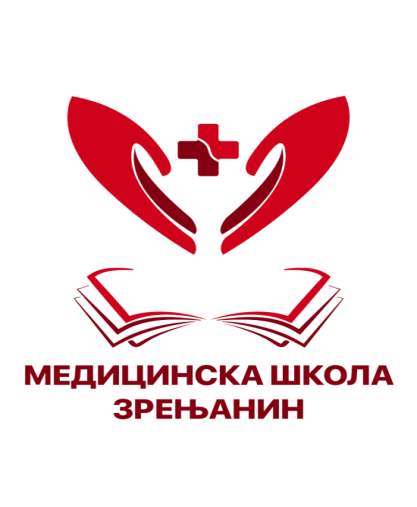 ИЗВЕШТАЈ О ОСТВАРИВАЊУГОДИШЊЕГ ПЛАНАРАДА ШКОЛЕ ЗА ШКОЛСКУ 2019/20.ЗРЕЊАНИН, септембар 2021.На основу члана 119. став 1. тачка 2. Закона о основама система образовања и васпитања („Сл. глaсник РС", бр. 88/17, 27/18 – др.зaкoни, 10/19 и 6/20) и Статута Медицинске школе у Зрењанину, Школски одбор на својој седници од 14.09.2020. године разматрао је и усвојио Извештај о остваривању годишњег плана рада школе за школску 2019/20.УСЛОВИ ЗА ИЗВОЂЕЊЕ ОБРАЗОВНО-ВАСПИТНОГ РАДА1.1. Просторни услови У Медицинској школи у Зрењанину настава се одвија на основу наставних планова и програма прописаних Правилником о плану и програму образовања и васпитања за заједничке предмете у стручним и уметничким школама („Службени гласник СРС-просветни гласник“ број 6/90 и „Службени гласник РС - Просветни гласник“ број 4/91, 7/93, 17/93, 1/94, 2/94, 2/95, 3/95, 8/95, 5/96, 2/2002, 5/2003, 10/2003, 24/2004, 3/2005, 6/2005, 11/2005, 6/2006, 12/2006, 8/2008, 1/2009, 3/2009, 10/2009, 5/2010, 8/2010 – испр, 11/2013 и 14/2013), Правилника о наставном плану и програму за стицање образовања у трогодишњем и четворогодишњем трајању у стручној школи за подручје рада здравство и социјална заштита („Службени гласник РС - Просветни гласник“ број 2/93, 6/95, 6/02, 13/02, 1/07, 13/07, 2/08, 2/09, 6/10, 8/13, 11/13 и 14/13), Правилника о наставном плану и програму стучних предмета средњег стручног образовања у подручју рада Здравство и социјална заштита („Службени гласник РС - Просветни гласник“ број 7/14 и 11/14-испр....) и Правилника о наставном плану и програму општеобразовних предмета средњег стручног образовања у подручју рада Здравство и социјална заштита („Службени гласник РС - Просветни гласник“ број 7/14...)Прошле школске године настава је извођена у матичној згради Медицинске школе у улици Новосадска 2. То је нови школски простор, грађен искључиво за потребе Медицинске школе Зрењанин, по савременим европским стандардима. Простире се на 6300м². Нова школска зграда је званично отворена и почела је са радом 1. септембра 2009. г. Поседује 34 просторије за наставу,као и простор за зубну амбуланту, амбуланту опште праксе, апотеку, фризерски и козметички салон, фискултурну и свечану салу.Просторије за извођење наставе у матичној зградиВишенаменски простор Материјално - технички условиМатеријални тенички услови у Медицинској  школи су добри. Чине се напори да се материјална основа школе одржава и проширује, тако да се сваке школске године материјални и технички услови поправљају у циљу што успешнијег извођења васпитно – образовног рада.  Током школске 2019/20. школа је прибавила или добила из донација следеће:1.3. Кадровски услови и број запосленихПрема стању на дан 31.8.2020. године број запослених радника (на неодређено, одређено и замене одустних запослених) у школи је 114. Напомена: Ово није збирнo прeрaчунaт брoj зaпoслeних сa пуним и нeпуним рaдним врeмeнo, већ број по глави извршиоца.Структура је била следећа: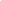 Предмете опште-образовног и опште-стручног профила углавном су предавали наставници који су у сталном радном односу у Школи , а предмете уже-стручног подручја предавала су лица ангажована по Уговору о извођењу наставе. Стручна спрема наставног кадра била је у складу са актуелним нормативима о стручној спреми и законским прописима,те су сви наставни предмети углавном били стручно заступљени. Већи број наставника радио је у две или више школа. Настава на мађарском језику, у 4 одељења, била је заступљена са око 85%, јер Школа не може да обезбеди одређен број стручних сарадника, нарочито лекара специјалиста, који би могли да изводе наставу на мађарском наставном језику. Сарадња са наставном базом и осталим објектима друштвене средине за остваривање програмских садржаја и задатакаОпшта болница "Ђ. Јоановић" Апотека Зрењанин  Дом здравља „Бошко Вребалов”         			  4.   Завод за здравствену заштиту (Лабораторија)		  5.   Народни музеј			  6.   Градска библиотека		  7.   Позориште "Тоша Јовановић"		  8.   Културни центар		      9.  Ликовна галерија10.  Бања ”Русанда“, Меленци    Сарадња Школе са здравственим и фармацеутским радним организацијама и лабораторијама у којима наши ученици обављају практичне вежбе и практичну наставу у блоку је већ традиционално добра, јер је и већина стручних сарадника у настави у радном односу у тим организацијама.Школа као о ранијих година  настоји да већу пажњу посвећује маркетиншкој делатности и обезбеди чвршћу пословну сарадњу са већим бројем социјалних партнера ради успешније реализације наставе,као и усавршавања и обуке наставника за имплементацију савремених наставних метода и коришћење савремених наставних средстава.БРОЈНО  СТАЊЕ  И  УСПЕХ  УЧЕНИКА2.1.  Број  ученика по смеровима и разредимаУ Медицинској школи у Зрењанину у протеклој школској години је било уписано 20 одељења са укупно ученика : У I разреду укупно: 143 ученика:    У II разреду укупно: 145 ученика:У III разреду укупно:  145   ученика:  У IV разреду укупно: 146 ученика:УКУПАН  БРОЈ  УЧЕНИКАУкупан број ученика  био  је 579.Успех ученика по разредима, просеци, успех на матури,дипломе и ученици одељења	Успех ученика по разредима – просециПросечна оцена на крају школске године за прве разреде је 4,62, за друге 4,43, а за треће је 4,61.Резултати успех ученика на крају четвртог разреда школске 2019-20. је одличан 4.59.Резултати матурског испита у јунском испитном рокуИ ове школске године су остварени врло високи резултати,када је реч о постигнутом успеху ученика на крају школске године.На матурски испит је изашло 146 ученика и  положило је  146.          Просечна оцена резултата на  матурском испиту у јунском испитном року је 4,60.Успех на матурском испиту у последњих неколико година приказан је на Слици 1. Можемо видети да је последње године просечна оцена матураната виша него раније,али је важно напоменути да се овде ради само о кретању унутар јаког врло доброг успеха до  одличног успеха који наши ученици константно остварују.Слика 1. Успех ученика на матурским испитима између 2015/16 и 2019/20.  шк. годиниДипломе "Вук Караџић" добили су:IV1Блажић  Сања,Грандић Марија,Ђукић Татјана,Жуљевић Јелена,Николин Мила, Станчић Ања,Тадић АнђелаIV2Берар Дијана,Видић Невена,Вукобрат Ивана,Ждрале Исидора,Пругинић ИсидораIV3Барачков Соња,Веселиновић Андреа,Тешић Тијана,Пап АлександраIV5Дурић Биљана,Зубац Ивана,Илић Милица,Кирћански Николина,Коларов  Милица,Лакатуш Смиљана,Остојић Никола,Попов Тапавички Урош,Прусац Марија,Сабо Андреа,Станисављев БојанаДобитници специјалних дипломаIV2 Физичко: Бугарин Наташа,Дукић Милијана,Кнежевић Анастасија,Пругинић ИсидораЗдравствена нега: Вукобрат ИванаIV3 Физичко: Секулић Милица,Лудошки Душан,Решковић Татјана,Бељин НебојшаЕкологија: Татјана РешковићIV5Хемија: Остојић Никола,Зубац Ивана,Попов Тапавички УрошМатематика: Зубац ИванаПредузетништво: Остојић НиколаФизичко: Јошавац СараIV6Физичко: Чилаг АнитаУченици одељења су:IV1 - Ђукић ТатјанаIV2  - Дукић МилијанаIV3 – Тешић  ТијанаIV5 – Остојић НиколаIV6 – Часњи ХилдаУченик генерацијеIV5 – Остојић Никола Успех ученика на такмичењимаФизичко и здравствено васпитање:Историја:Хемија и биологија:Српски језик и књижевност:Страни језици:Такмичења нису одржана због проглашења ванредног стања Упоредна анализа успеха и изостанака ученика у последњих пет школских  годинаСлика 2. Успех ученика у последње пет годинаНа слици 2 представљен је успех у последњих пет година. Успех школске 2019/20. је одличан 4.56.Слика 3. Проценат одличних ученика у последњих пет  годинаНа слици 3. можемо уочити да је број одличних ученика на крају ове школске године виши за 2% него претходне школске године (69%).Слика 4. Укупан број изостанака ученика у последњих пет годинаНа слици 4. је приказан укупан број изостанака ученика у последњих пет година.  Може се уочити тенденција смањења броја изостанака.Табеларни преглед успеха и владања ученика на крају ове школске године налази се у Прилогу.РЕАЛИАЦИЈА ПЛАНА И ПРОГРАМА ОБРАЗОВНО ВАСПИТНОГ РАДА3.1. Организација и реализација теоријске наставе – обавеза и изборна наставаПочетком септембра донет је Годишњи план образовно-васпитног рада за школску 2019/20. годину, и извршено је оперативно планирање целокупног образовно-васпитног рада према важећим наставним плановима и програмима. На ток и реализацију наставе утицао је Школски развојни план који је сачињен за период од 2018-2021. године.	Школска година је почела за све разреде 02. септембра, а завршетак наставе је био за I,II и III разред  19.јуна, а за IV разред 29.маја 2020.године.	Ученицима завршног разреда пружена је помоћ у виду консултација да би успешније припремили матурски испит који је реализован у време предвиђено календаром рада Школе .Први класификациони период је био 25.10.2018. , а прво полугодиште је завршено 23.децембра 2019.године. Друго полугодиште је почело 15.јануара 2020. 16.03.2020. године због епидемиолошке ситуације прекинута је редовна настава,те се почело са реализацијом он лајн наставе. Он лајн настава трајала је до краја наставне године Седница на крају трећег класификационог периода није одржана због ванредне ситуације.Крај другог полугодишта  је за ученике завршних разреда  је 29.05.2020. а за остала одељења 19. јуна 2020. Преглед реализације обавезних образовно-васпитних активности приказан је збирно према наставним предметима и смеровима:МЕДИЦИНСКА СЕСТРА ТЕХНИЧАРПРВИ РАЗРЕДСмер: Медицинска сестра-техничар на српском језикуI разред (I1+I2+ I3)Смер: Медицинска сестра-техничар на мађарском језикуI разред (I4)ДРУГИ РАЗРЕДСмер: Медицинска сестра-техничар на српском језикуII разред (II1+II2)Смер: Медицинска сестра-техничар на мађарском језикуII разред (II3)ТРЕЋИ РАЗРЕДИСмер: Медицинска сестра-техничар на српском језикуIII разред (III1+III2)Смер: Медицинска сестра-техничар на мађарском језикуIIIразред (III3)ЧЕТВРТИ РАЗРЕДИСмер: Медицинска сестра-техничар на српском језику IVразред (IV1+IV2+IV3)Смер: Медицинска сестра-техничар на мађарском језикуIV разред (IV6)ГИНЕКОЛОШКО АКУШЕРСКА СЕСТРАТРЕЋИ РАЗРЕДСмер: Гинеколошко акушерска сестра III  разред (III -4)КОЗМЕТИЧКИ ТЕХНИЧАРДРУГИ РАЗРЕДСмер: Козметички техничар II разред (II 4)  ФАРМАЦЕУТСКИ ТЕХНИЧАРПРВИ РАЗРЕДСмер:Фармацеутски техничар I разред (I 5)ДРУГИ РАЗРЕДСмер:Фармацеутски техничар II разред (II 5)ТРЕЋИ РАЗРЕДСмер:Фармацеутски техничар III разред (III5)ЧЕТВРТИ РАЗРЕДСмер:Фармацеутски техничар  IVразред (IV5)3.2.Извештај о практичним облицима образовно васпитног рада – приказ по образовним профилимаОБРАЗОВНИ ПРОФИЛ: МЕДИЦИНСКА СЕТРА ТЕХНИЧАР Овај облик образовно васпитног рада у нашој школи се реализовао у виду кабинетских вежби, болничких вежби, вежби у блоку и блок наставе.             I   РАЗРЕДУ I разреду у 4 одељења било је укупно 113 ученика ( једно одељење је наставу слушао на мађарском језику.)Теоријска настава из здравствене неге  се реализовао у разредно-часовном распореду са 2 часа недељно.На годишљем нивоу у сваком одељењу је одржано 68 часова што укупно износи 272 часа.Вежбе из здравствене неге су држане  у кабинетима за здравствену негу у школи са 2 часа недељно у разредно-часовном распореду.На вежбама одељења су се делила у 3 групе што укупно износи 12 група.Свака група је реализовала 68 часова што чини укупан годишњи фонд од 816 часа.Предмет прва помоћ је био реализован у виду блок наставе од 60 часова. Одељењасу  се делила у 3 групе, укупан број група на првој помоћи био је 12 и свака група је реализовала 60 часова што чини годишњи фонд од 720 часова.             II   РАЗРЕДУ II разреду у 3 одељења било  је 85  ученика. ( једно одељење је наставу слушао на мађарском језику.)Теоријска настава из предмета Здравствена нега  је реализован  у разредно-часовном распореду са 2 часа недељно.На годишњем нивоу у сваком одељењу је одржано је 70 часова што укупно износи 280 часа за четри одељења.Вежбе из предмета Здравствена нега  су одржане у кабинетима за здравствену негу у школи са 3 часа недељно у разредно-часовном распореду.На вежбама одељења су била подељена у   3 групе што укупно износи 9 група.Свака група је реализовала 105 часова што чини укупан годишњи фонд од 945 часова.Вежбе у блоку из предмета Здравствена нега  од 60 часова по групи, реализован је у Општој болници на интерном и хируршком одељењу. Одељења су била подеена у 3 групе што је укупно 9 група, и све групе су реализовала 540 часова у току школске године. III   РАЗРЕДУ III разреду у  3 oдељења било је  84 ученика ( једно одељење је наставу слушао на мађарском језику.).Теоријска настава из предмета Здравствена нега је реализован  у разредно-часовном распореду са 1 часом недељно.На годишњем нивоу у сваком одељењу је одржано 30 часова што укупно износи 90 часова за три одељења.Вежбе из Здравствене неге; реализован је  недељни фонд од  8 часова из следећих  области:- здравствена нега хируршких болесника  3 часа недељно- здравствена нега интернистичких болесника 2 часа недељно- здравствена нега инфектолошких болесника  1 час недељно- здравствена нега неуролошких болесника  1 час недељно- здравствена нега гинекошких болесника  1 часа недељноВежбе су биле одржане са поделом одељења на 3 групе ( укупно 9 група ) на хируршком, интерном, инфективном, неуролошком и гинеколошком одељењу Опште болнице.Вежбе из свих области били су  планирани у болници са укупним фондом од 2160 часова.Вежбе у блоку из здравствене неге од 30 часова годишње, часови су реализовани у дисконтинуитету у школском кабинету и у Геронтолошком центру.  Одељења су била подељена на 3 групе ( укупно 9 група ) и реализовала су 270 часова на годишњем нивоу.Вежбе у блоку из здравствене неге хируршких болесника, интернистичких болесника, инфектолошких болесника, неуролошких болесника,  гинеколошких и акушерских болесника са једним блоком из сваке области од 30 часова,  Свако одељење се дели на 3 групе ( укупно 9 група ) реализовала су  фонд од 1620 часова на годишњем нивоу.  IV    РАЗРЕД У   IV разреду у  4 oдељења је 116  ученика.Теоријска настава из предмета Здравствена нега је реализован  у разредно-часовном распореду са 1 часом недељно по одељењу што је у годишњем фонду 120 часова за четири одељења.Вежбе из Здравствене неге; реализован је  недељни фонд од  10 часова из следећих  области: - здравствена нега хируршких болесника  3 часа недељно- здравствена нега интернистичких болесника 3 часа недељно- здравствена нега психијатријских болесника  1 час недељно- здравствена нега новорођенчета   1 час недељно- здравствена нега болесног детета  1 час недељно-  здравствена нега у ургентним стањима  1 час недељно Одељења  се била подељена у 3 групе што је износио укупно 12 група. Све групе су реализовали годишњи фонд од 2016 часова.Вежбе у блоку из здравствене неге: реализовано је 120 часова блок наставе из области хирургије, интерне медицине, психијатрије и педијатрије. Одељења су се делила у три групе (12 група) и све групе су реализовала 1440 часова на годишњем нивоу. НАПОМЕНА: Ове школске године нису сви часови вежби и вежбе у блоку реализована на одељењима Опште болнице Ђорђе Јоановић због епидемије сезонског грипа у јануару и фебруару месецу. Ти часови су одржани у кабинетима здравствене неге у  школи.У марту месецу кад је проглашено ванредно стање због епидемије covid 19 сви часови здравствене неге и прве помоћи реализовани су кроз google учионице.МАТУРСКИ ИСПИТОБРАЗОВНИ ПРОФИЛ:    МЕДИЦИНСКА СЕТРА ТЕХНИЧАРМатурским испитом се проверавао да ли је ученик, по успешно завршеном четворогодишњем образовању, стекао стандардом квалификације прописана знања, вештине, ставове и способности, тј. стручне компетенције за занимање за које се школовао у оквиру образовног профила. Матурски испит састојао се од три независна испита:•	испит из  матерњег језик•	испит за проверу стручно–теоријских знања;•	матурски практични рад. ИСПИТ ЗА ПРОВЕРУ СТРУЧНО–ТЕОРИЈСКИХ ЗНАЊА	Циљ овог дела матурског испита је провера остварености очекиваних исхода знања за образовни профил медицинска сестра – техничар, односно стручно–теоријских знања неопходних за обављање послова и задатака за чије се извршење ученик оспособљавао  током школовања.                У наставном плану и програму за образовни профил медицинска сестра – техничар, стручна знања неопходна за обављање послова и задатака медицинске сестре – техничара, стичу се у оквиру предмета здравствена нега, интерна медицина, хирургија и инфектологија.	Провера остварености очекиваних исхода знања, односно стручно–теоријских знања вршио се завршним тестирањем. Тест је садржао  49 задатака, а био је конципиран  тако да обухватао све нивое знања и све садржаје који су процењени као темељни и од суштинског значаја за обављање послова и задатака у оквиру датог занимања, као и за наставак школовања у матичној области.МАТУРСКИ ПРАКТИЧАН РАД:Циљ матурског практичног рада је провера стручних компетенција прописаних Стандардом квалификације за образовни профил медицинска сестра-техничарНа матурском практичном раду ученици су извршавала два комплексна радна задатака са којим се проверавао стеченост свих прописаних стручних компетенција.Радни задаци су се рализовала кроз практичан рад.Оцену о стеченим стручним компетенцијама на матурском практичном раду дала је испитна комисија коју су чинили: два наставника здравствене неге и  представник послодавца-компетентни извршилац датих послова у области здравства и социјалне заштите.Комплетан матурски практичан рад реализован је у кабинетима здравствене неге у школи.ИСПИТ ИЗ МАТЕРЊЕГ ЈЕЗИКА И КЊИЖЕВНОСТИ	Циљ испита је провера језичке писмености, познавања књижевности као и опште културе. Испит из матерњег језика полаже се писмено.Писмени испит из матерњег језика траје три сата.СТРУКТУРА ИСПИТА	На матурском практичном раду ученик је извршавао два комплексна радна задатка којима се проверавао стеченост свих прописаних стручних компетенција. Радни задаци су се реализовала кроз практичан рад.Оцену о стеченим стручним компетенцијама на матурском практичном раду дала је испитна комисија. Комисију од три члана  именовао је директор школе, према прописаној структури:два наставника стручних предмета за образовни профил медицинска сестра – техничар, од којих је један био председник комисије представник послодаваца – компетентни извршилац датих послова у области здравства и социјалне заштите. Матурски практичан рад организован је у кабинету за здравствену негу.ОБРАЗОВНИ ПРОФИЛ:ГИНЕКОЛОШКО АКУШЕРСКА СЕСТРАОвај облик образовно васпитног рада у се реализовао у виду теоријске наставе, болничких вежби, вежби у блоку и блок наставе.III  РАЗРЕДУ III разреду је 31 ученикаТеоријска настава из предмета Здравствена нега је реализован  у разредно-часовном распореду са 2 часом недељно, односно 70 часова годишње..Вежбе:  одржано је недељно 8 часова вежби из ужестручних предмета; - хирургија са негом                        2 часа- педијатрија са негом                     2 часа- акушерство са негом                     4 часаВежбе из акушерства и педијатрије  су реализована са поделом одељења у 4 групе. Вежбе из хирургије су огранизована са поделом одељења у 3 групе.Укупан фонд планираних часова за све групе из свих предмета је 1050 часова у току школске године.Вежбе у блоку из здравствене неге од 30 часова реализован је у дисконтинуитету, одељење су се делила на три групе. Укупан фонд ових часова је 90.Вежбе у блоку из акушерства са негом од 30 часова реализована су у континуитету на породилишту Опште болнице. Одељење се делио на 4 групе и укупно су реализовали 120 часова. Овај облик образовно васпитног рада у нашој школи се реализовао у виду кабинетских вежби, болничких вежби, вежби у блоку и блок наставе..ОБРАЗОВНИ ПРОФИЛ: ФАРМАЦЕУТСКИ ТЕХНИЧАРОвај облик образовно васпитног рада се реализовао у специјализованим школским кабинетима ,а блок настава у кабинетима за прву помоћ и апотеци са магистралном израдом лекова.I   РАЗРЕДУ I разреду има 30 ученика.ВЕЖБЕ: Фармацеутско-технолошке операције и поступци - реализовале су се у кабинету за фармацеутску технологију са по 1 часом недељно.Одељење је подељено у две групе (15 ученика у свакој групи). Годишњи фонд је 33 часа по ученику, укупно 66 часова.Рачунарство и информатика – реализовале су се у кабинету за информатику са по 2 часа недељно.Одељење је подељено у 2 групе (15 ученика у свакој групи). Годишњи фонд часова је 66 по ученику, укупно 132 часа.ВЕЖБЕ У БЛОКУ :реализоване су из :Прве помоћи,изводе се у току 2 недеље годишње,а одељење је подељено у 3 групе,што значи да је годишњи фонд 60 часова по ученику, укупно180 часова.Фармацеутско-технолошких операција и поступака,изводе се у току 1 недеље годишње,а одељење је подељено у 2 групе,што значи да је годишњи фонд  30 часова по ученику, укупно 60 часова. НАСТАВА У БЛОКУ:Ликовна култура- изводи се у току 1 недеље годишње,а одељење је подељено у 2 групе (15 ученика у групи),што значи да је годишњи фонд 30 часова по ученику, укупно 60 часова. Због проглашеног ванредног стања (узрокованог епидемијом ) од 16.03.2020. , део вежби (од 16.03. до 19.06.) и вежби у блоку Фармацеутско- технолошке операције и поступци  и наставе у блоку из предмета Ликовна култура , реализован преко интернета, кроз гугл учионицу. II   РАЗРЕДУ II разреду има 30 ученикаВЕЖБЕ:Фармацеутска технологија- су реализоване у кабинету за фармацеутску технологију са по 3 часа недељно,а одељење се делило у 3 групе са по 10 ученика у групи,значи да је годишњи фонд часова по ученику 102, укупно 306 часова.Фармакогнозија са фитотерапијом- су се изводиле у кабинету за фармакогнозију са по 2 часа недељно.Одељење се делило у 2 групе,значи да је годишњи фонд часова по ученику 68, укупно136 часова.Аналитичка хемија- су се изводиле у кабинету за аналитичку хемију,са по 2 часа недељно,а одељење се дели у 3 групе.Годишњи фонд часова је 68 по ученику, укупно 204 часа.ВЕЖБЕ У БЛОКУ:Фармацеутска технологија- изводиле су се у апотеци која поседује магистралну израду лекова и кабинету за фармацеутску технологију.Вежбе у блоку су се реализовале у трајању од 60 часова,а одељење се дели у 3 групе,што је на годишњем нивоу 180 часова.Фармакогнозија са фитотерапијом- изводила се у кабинету за фармакогнозију у трајању од 30 часова годишње,одељење је подељено у две групе (по 15 ученика у групи),што износи 30 часова по ученику а коначан годишњи фонд часова је 60.Због проглашеног ванредног стања (узрокованог епидемијом ) од 16.03.2020. , део вежби из предмета : Фармацеутска технологија,  Фармакогнозија са фитотерапијом и Аналитичка хемија , као и вежбе  у блоку из предмета Фармакогнозија са фитотерапијом , реализовани су  преко интернета, кроз гугл учионицу!III РАЗРЕД У III разреду има 30 ученикВЕЖБЕ:Фармацеутска технологија – изводиле су се у кабинету за фармацеутску технологију са 3 часа по ученику недељно. Одељење је подељено у 3 групе (по 10, ученика у групи),што је на годишњем нивоу  99 часа по ученику, укупно 297 часова.Фармакогнозија са фитотерапијом  - изводиле су се у кабинету за фармакогнозију са по 1 часом недељно.Одељење се дели у 2 групе,значи да је годишњи фонд часова по ученику 33, укупно 66 часа .Фармацеутска хемија са аналитиком лекова- се изводила у специјализованом кабинету са по 2 часа недељно по ученику,а одељење се дели у 3 групе,што је 66 часа по ученику, укупно 198 часа годишње.ВЕЖБЕ У БЛОКУ:Фармацеутска технологија - се изводила у апотеци са магистралном израдом лекова и кабинету за фармацеутску технологију. Блок настава се изводила у трајању од 2 недеље годишње,а одељење се делило у 3 групе,па је фонд часова по ученику 60, односно укупан годишњи фонд часова је180.Фармакогнозија са фитотерапијом - се изводила у кабинету за фармакогнозију у трајању од 30 часова годишње по ученику, а одељење је подељено у две групе,па је коначан годишњи фонд часова 60.Фармацеутска хемија са аналитиком лекова се изводила у специјализованом кабинету у трајању од 30 часова годишње  по ученику,а одељење се дели у 3 групе,што је  укупно 90 часова годишњеЗбог проглашеног ванредног стања (узрокованог епидемијом ) од 16.03.2020. , део вежби и вежби у блоку из предмета Фармацеутска технологија, Фармакогнозија са фитотерапијом и Фармацеутска хемија са аналитиком лекова,  реализовани су  преко интернета, кроз гугл учионицу!IV РАЗРЕДУ IV разреду има 29 ученикаВЕЖБЕ:Фармацеутска технологија- изводила се са по 3 часа недељно по ученику,а одељење се делило у 3 групе (по 9, односно 10 ученика у групи), што је на годишњем нивоу  84 часа по ученику, укупно 252 часова.Фармацеутска хемија са аналитиком лекова - се изводила у кабинету за фармацеутску технологију,са по 2 часа недељно,одељење је било подељено у 3 групе ,са по 9, односно 10 ученика у групи, а то је 56 часа по ученику, укупно 168 часова годишње. Козметологија - се изводи у кабинету за фармацеутску технологију са по 2 часа недељно по ученику,а одељење се дели у 3 групе,што износи  56 часова по ученику, укупно 168 часова у годишњем фонду.Предузетништво – изводило се у учионици, са по  2 часа недељно по ученику, а одељење се дели у 2 групе , што је 56 часова по ученику, а укупно 112 часова у годишњем фонду.ВЕЖБЕ У БЛОКУ:Фармацеутска технологија - се изводила паралелно у апотеци и школској вежбаоници у трајању од 120 часова годишње по ученику, а обзиром да је одељење подељено у 3 групе ,то је годишњи фонд 360 часова.Фармацеутска хемија са аналитиком лекова - се изводила у специјализованом кабинету.Фонд часова за сваког ученика је 30,а одељење се дели у 3 групе,што значи да је годишњи фонд часова 90.Броматологија са дијететиком- се изводила у специјализованом кабинету.Фонд часова за сваког ученика је 30,а одељење се дели у 3 групе,што значи да је годишњи фонд часова 90.Због проглашеног ванредног стања (узрокованог епидемијом ) од 16.03.2020. , део вежби предмета Фармацеутска технологија, Фармацеутска хемија са аналитиком лекова, Козметологија и Предузетништво ,  као и вежбе  у блоку из предмета Фармацеутска технологија  , реализовани су  преко интернета, кроз гугл учионицу!МАТУРСКИ ИСПИТОБРАЗОВНИ ПРОФИЛ:ФАРМАЦЕУТСКИ ТЕХНИЧАР	Матурским испитом се проверава да ли је ученик, по успешно завршеном четворогодишњем образовању, стекао стандардом квалификације прописана знања, вештине, ставове и способности, тј. стручне компетенције за занимање за које се школовао у оквиру образовног профила. Матурски испит састоји се од три независна испита:•	испит из српског језика и књижевности, односно језика и књижевности на којем се ученик школовао (у даљем тексту: матерњи језик);•	испит за проверу стручно–теоријских знања;•	матурски практични рад.Концепт матурског испита заснива се на уједначавању квалитета матурског испита на националном нивоу,што  подразумева спровођење испита по једнаким захтевима и под једнаким условима у свим школама, и увођењем механизама осигурања квалитета који су дефинисани кроз стандардизоване процедуре и упутства за реализацију применом методологије оцењивања заснованог на компетенцијама као валидног и објективног приступа вредновању компетенција. Квалитет оцењивања, посебно у домену поузданости и објективности, остварује се и увођењем делимично екстерног оцењивања. Представници послодаваца, стручњаци у одређеној области, обучавају се и учествују као екстерни чланови комисија у оцењивању на матурском испиту.ОЦЕЊИВАЊЕ СТРУЧНИХ КОМПЕТЕНЦИЈАоквиру матурског испита се проверава стеченост стручних компетенција. Оцењивање стручних компетенција врши се комбинацијом метода: тестирање стручно теоријских знања и симулација путем извођења практичних радних задатака. Тест знања заснива се на исходима стручног образовања (исходи знања), док су радни задаци формирани превасходно на основу јединица компетенција и омогућавају проверу оспособљености ученика за примену знања, демонстрацију вештина и професионалних ставова у радном контексту. На овај начин је омогућено мерење знања, вештина, ставова и способности који одговарају Стандарду квалификације фармацеутски техничар.Критеријуми оцењивања стручних компетенција развијени су на основу јединица компетенција и чине Оквир за оцењивање компетенција за квалификацију фармацеутски техничар. Оквир садржи критеријуме процене, дате у две категорије: аспекти и индикатори процене. Инструменти за оцењивање стручних компетенција – обрасци  који се  користе на матурском испиту формирани су и усклађени са Оквиром.           Матурски испит спроводи се у школи и просторима где се налазе радна места и услови за реализацију матурског практичног рада.1. ИСПИТ ИЗ МАТЕРЊЕГ ЈЕЗИКА И КЊИЖЕВНОСТИ	Циљ испита је провера језичке писмености, познавања књижевности као и опште културе. Испит из матерњег језика полаже се писмено.Писмени испит из матерњег језика траје три сата.2. ИСПИТ ЗА ПРОВЕРУ СТРУЧНО–ТЕОРИЈСКИХ ЗНАЊА	Циљ овог дела матурског испита је провера остварености очекиваних исхода знања за образовни профил фармацеутски техничар, односно стручно–теоријских знања неопходних за обављање послова и задатака за чије се извршење ученик оспособљава током школовања.	У наставном плану и програму за образовни профил фармацеутски техничар, стручна знања неопходна за обављање послова и задатака фармацеутског техничара, стичу се у оквиру предмета фармакогнозија са фитотерапијом, фармацеутска хемија са аналитиком лекова, фармацеутска технологија, фармацеутско технолошке операције и поступци.	Провера остварености очекиваних исхода знања, односно стручно–теоријских знања врши се завршним тестирањем. Тест садржи највише 50 задатака, а  конципиран је тако да обухвата све нивое знања и све садржаје који су процењени као темељни и од суштинског значаја за обављање послова и задатака у оквиру датог занимања, као и за наставак школовања у матичној области.3. МАТУРСКИ ПРАКТИЧНИ РАД	Циљ матурског практичног рада је провера стручних компетенција прописаних Стандардом квалификације фармацеутски техничар. 	На матурском практичном раду ученик извршава један комплексан радни задатак којим се проверава стеченост свих прописаних стручних компетенција. Радни задатак се реализује кроз практичан рад (израда и попуњавање докумената).	За проверу прописаних компетенција, на основу Оквира за процену компетенција за квалификацију фармацеутски техничар утврђује се листа радних задатака.Листу радних задатака за проверу компетенција, радне задатке, прилоге и инструменте за оцењивање радних задатака припрема Центар у сарадњи са тимовима наставника. ОБРАЗОВНИ ПРОФИЛ: КОЗМЕТИЧКИ ТЕХНИЧАРОвај облик образовно васпитног рада се реализовао у учионицама, лабораторији за фармацеутску технологију и козметологију,  специјализованим школским кабинетима .II РАЗРЕДОблик образовно васпитног рада вежбе и вежбе у блоку се реализовао у  специјализованом школском кабинету (козметички салон).У   II   разреду је било  30 ученика.ВЕЖБЕ:Масажа – вежбе  су се реализовале у специјализованом школском кабинету,  а ученици су били подељени у 3 групе.На годишњем нивоу фонд часова вежби по ученику је износио 102 часова, а укупно 306  часова за све три групе ученика.Естетска нега вежбе  су се реализовале у специјализованом школском кабинету,  а ученици су били подељени у 3 групе.На годишњем нивоу фонд часова вежби по ученику је износио 102 часова, а укупно 306  часова за све три групе ученика.ВЕЖБЕ У БЛОКУ:Масажа - вежбе у блоку су се реализовале у специјализованом школском кабинету, а ученици су били подељени у 3 групе.На годишњем нивоу фонд часова вежби у блоку по ученику је износио 30 часова, а укупно 90 часова за све три групе ученика.Естетска нега - вежбе у блоку су се реализовале у специјализованом школском кабинету, а ученици су били подељени у 3 групе.На годишњем нивоу фонд часова вежби у блоку по ученику је износио 60 часова, а укупно 180 часова за све три групе ученика.Због проглашеног ванредног стања (узрокованог епидемијом ) од 16.03.2020. , део вежби предмета Масажа и Естеска нега  ,  реализовани су  преко интернета, кроз гугл учионицу!МАТУРСКИ ИСПИТОБРАЗОВНИ ПРОФИЛ:КОЗМЕТИЧКИ ТЕХНИЧАР	Матурским испитом се проверава да ли је ученик, по успешно завршеном четворогодишњем образовању, стекао стандардом квалификације прописана знања, вештине, ставове и способности, тј. стручне компетенције за занимање за које се школовао у оквиру образовног профила. Матурски испит састоји се од три независна испита:•	испит из српског језика и књижевности, односно језика и књижевности на којем се ученик школовао (у даљем тексту: матерњи језик);•	испит за проверу стручно–теоријских знања;•	матурски практични рад.Концепт матурског испита заснива се на уједначавању квалитета матурског испита на националном нивоу,што  подразумева спровођење испита по једнаким захтевима и под једнаким условима у свим школама, и увођењем механизама осигурања квалитета који су дефинисани кроз стандардизоване процедуре и упутства за реализацију применом методологије оцењивања заснованог на компетенцијама као валидног и објективног приступа вредновању компетенција. Квалитет оцењивања, посебно у домену поузданости и објективности, остварује се и увођењем делимично екстерног оцењивања. Представници послодаваца, стручњаци у одређеној области, обучавају се и учествују као екстерни чланови комисија у оцењивању на матурском испиту.ОЦЕЊИВАЊЕ СТРУЧНИХ КОМПЕТЕНЦИЈАоквиру матурског испита се проверава стеченост стручних компетенција. Оцењивање стручних компетенција врши се комбинацијом метода: тестирање стручно теоријских знања и симулација путем извођења практичних радних задатака. Тест знања заснива се на исходима стручног образовања (исходи знања), док су радни задаци формирани превасходно на основу јединица компетенција и омогућавају проверу оспособљености ученика за примену знања, демонстрацију вештина и професионалних ставова у радном контексту. На овај начин је омогућено мерење знања, вештина, ставова и способности који одговарају Стандарду квалификације козметички техничар.	Критеријуми оцењивања стручних компетенција развијени су на основу јединица компетенција и чине Оквир за оцењивање компетенција за квалификацију козметички техничар. Оквир садржи критеријуме процене, дате у две категорије: аспекти и индикатори процене. Инструменти за оцењивање стручних компетенција – обрасци  који се  користе на матурском испиту формирани су и усклађени са Оквиром.           Матурски испит спроводи се у школи и просторима где се налазе радна места и услови за реализацију матурског практичног рада.1. ИСПИТ ИЗ МАТЕРЊЕГ ЈЕЗИКА И КЊИЖЕВНОСТИ	Циљ испита је провера језичке писмености, познавања књижевности као и опште културе. Испит из матерњег језика полаже се писмено.Писмени испит из матерњег језика траје три сата.2. ИСПИТ ЗА ПРОВЕРУ СТРУЧНО–ТЕОРИЈСКИХ ЗНАЊА	Циљ овог дела матурског испита је провера остварености очекиваних исхода знања за образовни профил козметички техничар, односно стручно–теоријских знања неопходних за обављање послова и задатака за чије се извршење ученик оспособљава током школовања.	У наставном плану и програму за образовни профил козметички техничар, стручна знања неопходна за обављање послова и задатака козметичког техничара, стичу се у оквиру предмета естетска нега, физикална медицина, масажа, дерматологија са негом и естстска хирургија са негом.	Провера остварености очекиваних исхода знања, односно стручно–теоријских знања врши се завршним тестирањем. Тест садржи највише 50 задатака, а  конципиран је тако да обухвата све нивое знања и све садржаје који су процењени као темељни и од суштинског значаја за обављање послова и задатака у оквиру датог занимања, као и за наставак школовања у матичној области.3. МАТУРСКИ ПРАКТИЧНИ РАД	Циљ матурског практичног рада је провера стручних компетенција прописаних Стандардом квалификације козметички техничар. 	На матурском практичном раду ученик извршава један комплексан радни задатак којим се проверава стеченост свих прописаних стручних компетенција. Радни задатак се реализује кроз практичан рад (израда и попуњавање докумената).	За проверу прописаних компетенција, на основу Оквира за процену компетенција за квалификацију козметички техничар утврђује се листа радних задатака.Листу радних задатака за проверу компетенција, радне задатке, прилоге и инструменте за оцењивање радних задатака припрема Центар у сарадњи са тимовима наставника. 3.3. Организација и реализација ваннаставних активности      Додатни вид образовно-васпитног рада у нашој школи обухвата ученике свих разреда који су изузетно заинтересовани за одређене науке или учествују на такмичењима из различитих наставних предмета. Наставници,из чијих су предмета и научних подручја била организована нека такмичења, додатно су радили са заинтересованим ученицима и пратили их на такмичењима вишег ранга. Евиденција о додатном налази се у Електронском дневнику.Напомена:  у периоду од 16.03.2020. због неповољне епидемиолошке ситуације и проглашења ванредног стања, до краја наставне године нису одржавани остали облици образовно-васпитног рада.3.3.1 Допунска настава Евиденција о допунском раду налази се у Књизи евиденције осталих облика образовно-васпитног рада у средњој школи, а у овом извештају у појединачним извештајима наставника задужених yа праћење и вођење евиденције у Прилогу. У следећој табели налази се преглед одржане допунске наставе по разредима:3.3.2. Додатна наставаЕвиденција о додатном  раду налази се у Књизи евиденције осталих облика образовно-васпитног рада у средњој школи,а у овом извештају у овом извештају у појединачним Извештајима наставника задужених ѕа праћење и вођење евиденције у Прилогу. У следећој табели налази се преглед одржане додатне  наставе по разредима:3.3.3. Секције ученикаЕвиденција о секцијском   раду налази се у Књизи евиденције осталих облика образовно-васпитног рада у средњој школи,а у овом извештају у појединачним Извештајима наставника задужених ѕа праћење и вођење евиденције у Прилогу. У следећој табели налази се преглед одржаних секција по разредима:Извештај о евиденцији припрема за полагање матурског испита3.3.4. Ученичке  организацијеУ свим одељењима оформљене су ученичке заједнице на почетку школске године и донети њихови оквирни планови рада. Због преоптерећености ученика редовним обавезама у школи, због великог броја ученика путника, мало је било формализованих састанака одељенских заједница, а чешће су се активности планирале и одвијале на часовима одељењског старешине или су се сводиле на рад мањих група и појединаца. Одељења свих разреда су активно сарађивала у припремању школског такмичења у ваннаставним активностима као и у припреми матурске свечаности. Иначе,у Школи тренутно не постоје могућности за организовање Ученичке задруге. Међутим, функционише Ученички парламент.Извештај о раду Ученичког парламента у школској 2019/20 години.Септембар- Конституисање, избор руководства, упознавање са начином рада Ученичког парламента;- За председника Ученичког парламента наше школе изабран је Филип Шимон, ученик ИВ 5 одељења;- Усвајање програма Ученичког парламента- Разматрање извештаја о остварености Годишњег плана рада школе за школску 2018/2019 и Годишњег плана рада школе за 2019/20 - Разматрање извештаја о реализацији Школског развојног плана- Избор ученика који ће учествовати у раду тимова који постоје у оквиру школе- Разматрање Извештаја о самовредновању рада школеОктобар- Поновно прикључење акцији „Чеп за хендикеп” - Покретање фолклорне секције (коју води наставник Светлана Вељковић)- Избор 10 ученика који ће представљати нашу школу у Унији ђачких парламената средњих школа у ЗрењанинуНовембар- Ученици су упознати са пројектом каријерног саветовања и каријерног праћења- Ученици одељења 4-5 покренули акцију прикупљања новчане помоћи за лечење мајке ученице Радмиле Проле- Присуство на састанцима Уније ђачких парламента града ЗрењанинаФебруар- Састанак са ученицима четвртих разреда поводом организације завршне приредбе и израде годишњакаНакон проглашења ванредног стања парламент се нија састајао. Комуникација са ђацима се одвијала  електронским путем Мај- Избор ученика који ће учествовати у процесу избора ђака генерације3.3.5. Друштвено користан радСви ученици су упознати са  правилима  понашања  везаним за одржавање  хигијене учионица и простора школе, као  и  одржавања наставне  опреме  коју  редовно сређују. Дана 27.09.2019. Зрењанин је био домаћин гастрономском фестивалу ``Изађи ми на теглу``. У нашем граду учествовало је 15 екипа који су имали част да покажу своје умеће у припремању традиционалног ајвара. У склопу овог гастрономског догађаја налазио се и ``Тегла – базар`` на коме су предузетници продавали своје занатске производе. Оно што истичу организатори јесте да се на сваком догађају направи око 400 тегли ајвара те се за укупну организацију овог догађаја по целој Србији произведе око 10.000 тегли, а целокупна производња намењена је онима којима је то најпотребније са њихове територије. Ученици су се опробали у овој дивној вештини негујући стару традицију и старе добре традиционалне рецепте који се преносе као дивно породично наслеђе. На овај начин ученици негују старе занате и предузетнички дух који је данас све присутнији у нашем образовању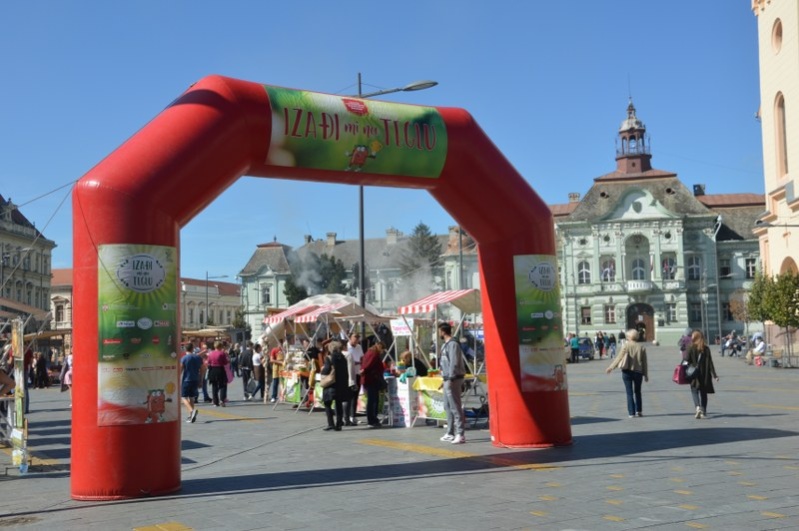 Кампања „2000 лопти за будуће асове“ чији је носилац Merkator -SMerkator –S je покренуо пројекат додељивања 2000 кошаркашких лопти које су намењене школском спорту. Пројекат је замишљен тако да ученици, гласањем на интернет сајту (www.roda.rs) дају подршку својој школи и тако помогну да се освоје лопте. Гласање траје од 16.09. до 13.10.2019. Поводом предстојећих новогодишњих и верских празника, ученици и наставници су организовали  активност дружења и естетског уређења школе.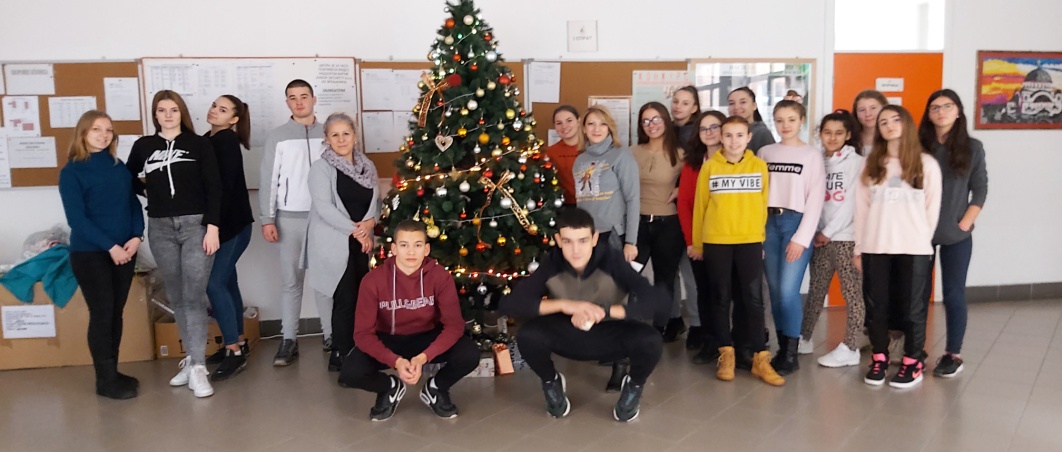 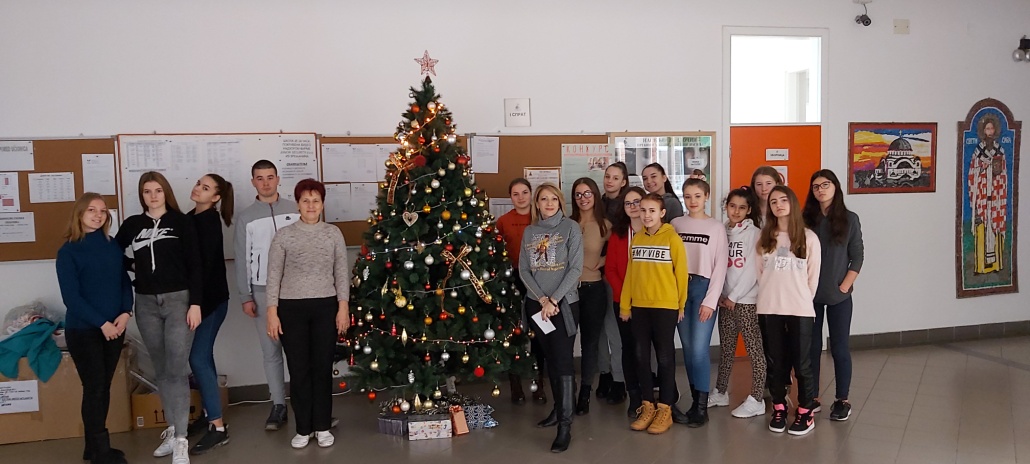 Традиционално се током децембра месеца укључујемо у хуманитарне акције Друштва инвалида Србије. Симболичном куповином такозваних маркица, сакупљају се средства намењена за помоћ особама са инвалидитетом. Сразмерно броју ђака, а захваљујући свим структурама у школи,успевамо да спроведемо акцију на најбољи могући начин. Такође перманентно у школи траје акција „Чеп за хендикеп“ која путем прикупљања и рециклирања чепова пет амбалаже обезбеђује средства за помагала члановима  Удружење  параплегичара  Баната. 4.ОРГАНИЗАЦИЈА И  РЕАЛИЗАЦИЈА   РАДА  РУКОВОДЕЋИХ  И   СТРУЧНИХ  ОРГАНА  ШКОЛЕ4.1.  Извештај о  раду  школског  одбора    У Школској 2019/2020. години Школски одбор Медицинске школе чинили су (именовани Решењем Скупштине града Зрењанина број 06-52-85/18-I од 15.6.2018. године на период од 4 године):представници локалне заједнице:Јелена Перичин, доктор медицинеАндијана Сантовац, спец. струковна медицинска сестра из област клинича негаТања Вулетић, медицинска сестра-     представници запослених:Небојка Богојевић, наставник Милица Мартинов, наставник  (разрешена Решењем Скупштине града Зрењанина број 06-24-30/20-I од 28.2.2020.)5. Лепојка Чеке, наставник (именована Решењем Скупштине града Зрењанина број број 06-24-31/20-I од 28.20.2020. године)Светлана Саву, наставник -     представници родитеља:7.  Свјетлана Ждрале, др медицине, специјалиста педијатар-неонатолог Мирослав Стојиљковић, ветеринарски техничарОливера Михајлов, професор разредне наставе.Школски одбор је орган управљања установе. Чланом 119. Закона о основама система образовања и васпитања прописане су надлежности Школског обора, које су прецизније уређене Статутом Медицинске школе и Пословником о раду Школског одбора.У школској 2019/2020. години Школски одбор састао се 14 пута. У овом извештају навешћемо само кључне тачке дневног реда, односно најзначајнија питања која је Школски одбор разматрао.13. септембар  2019.  – телефонска седница                                                                                                                                                   Усвајање Извештаја о остваривању годишњег плана рада за школску 2018/2019. годину и извештаја о остваривању програма образовања и васпитања Усвајање Извештаја о остваривању школског развојног плана за 2018/2019. годинуУсвајање Извештаја о самовредновањуУсвајање Извештаја о остваривању плана стручног усавршавања у школској 2018/2019. годиниДоношење годишњег плана рада школе за школску 2019/2020. годинуДоношење Плана стручног усавршавања запослених за школску 2019/2020. годинуДоношење одлуке о усвајању извештаја директора школе и раду школеДоношење одлуке о усвајању прeдлога Савета родитеља о нaмeни кoришћeњa срeдстaвa прикупљeних oд рoдитeљa, oднoснo другoг зaкoнскoг зaступникaУпознавање са садржином Записника о ванредном инспекцијском надзору број 614-53/19-IV-06-02 oд 28.8.2019. гoдинeДоношење одлуке о измени финансијског планаДоношење одлуке о коришћењу дела годишњег одмора за 2019. годину за директора школе 21. октобра  2019. Доношење одлуке о утврђивању Предлога финансијског плана за припрему буџета Републике Србије за 2020. годинуДоношење  одлуке о усвајању Статута о измени статута Медицинске школеДоношење одлуке о вршењу пописа имовине и обавеза са стањем на дан 31.12.2019. годинеДоношење одлуке по жалби заведеној под дел.бројем 01-1814 од 7.10.2019. годинеДоношење одлуке о измени члана Стручног актива за Развојно планирањеДоношење одлуке о измени финансијског плана за 2019. годину20. новембар  2019. – телефонска седница Измена финансијског плана за 2019. годину  6. децембра  2019. – телефонска седницаИзмена финансијског плана за 2019. годину Доношење одлуке о упућивању директора школе на службени пут 19. децембар  2019. – телефонска седницаДоношење одлуке о упућивању директора школе на службени пут23. децембар  2019. Измена финансијског плана за 2019. годинуДоношење одлуке о коришћењу дела годишњег одмора директора школе за 2019. годину  Разматрање плана уписа за 2020/2021. школску годинуДоношење Правилника о изменама правилника о дисциплинској и материјалној одговорности запосленихДоношење Правилника о изменама и допунама правилника о раду Медицинске школеУпознавање са Решењем МУП РС, Сектор за ванредне ситуације, Одељење за ванредне ситуације у Зрењанину, Одсек за превентивну заштиту 09.12.1 број 217-18375/2019 од 3.12.2019. годинеУпознавање са записником о инспекцијском надзору Одељења за ванредне ситуације 09.12.2. број 82-208/2019 од 15.11.2019. године Доношење Статута о допунама Статута Медицинске школе 16. јануар  2020. – телефонска седницаДоношење одлуке о усвајању финансијског плана за 2020. годину24. јануара 2019. – телефонска седницаДоношење одлуке о измени финансијског плана за 2020. годину 25. фебруара 2020. Усвајање извештаја о попису Разматрање и усвајање Годишњег финансијског извештаја - Завршног рачуна за 2019. годинуДоношење одлуке о усвајању извештаја директора школе и раду школеИзмена финансијског плана за 2020. годинуДоношење одлуке о допуни Пословника о Савету родитељаУпознавање са извештајем о раду Тима за заштиту од дискриминације, насиља, злостављања и занемаривањаУпознавање са садржином Записника о ванредном инспекцијском надзору број 614-6/20-IV-06-02 oд 24.1.2020. гoдинeУпознавање са садржином Записника о инспекцијском надзору број 902-389-117-21/2020-4 oд 10.2.2020. годинеРазматрање и усвајање предлога плана надокнаде пропуштеног образовно-васпитног рада  4. мај 2020. – телефонска седницаДоношење одлуке о коришћењу дела годишњег одмора директора школе за 2019. годину  Доношење Статута о изменама и допунама Статута Медицинске школе29. мај 2020. – телефонска седницаПредлог једног члана Школског одбора за Комисију за избор ученика генерације24. јун 2020. – телефонска седница Доношење одлуке о коришћењу годишњег одмора директора школе за 2020. годинуДоношење одлуке о усвајању извештаја директора школе и раду школеДоношење одлуке о именовању комисије за утврђивање запослених за чијим је радом у потпуности или делимично престала потребаДоношење измена и допуна Годишњег плана  рада за 2019/2020. годинуДоношење одлуке о службеном путу директора школе8. јул 2020. Доношење одлуке о измени финансијског плана за 2020. годину24. август 2020. – телефонска седницаДавање сагласности на Правилник о организацији и систематизацији пословаПредседник школског одбора:Светлана Саву4.2. Извештај о  раду наставничког  већаУ протеклој школској години Наставничко веће се састајало 12 пута, рачунајући и седницу пред почетак школске године. Стално запослени наставници су редовно присуствовали седницама, док већина спољних сарадника у настави није учествовала у раду седница.На седницама Наставничког већа углавном су разматрана битна питања везана за наставни процес. Тако,на пример,Наставничко веће је припремало, организовало и пратило целокупан образовно-васпитни рад;  у оквиру својих компетенција утврђивало и анализирало педагошке мере везане за успех,изостанке и владање ученика; разматрало Годишњи програм рада школе и стручних органа,Школски развојни план,организацију практичне,допунске и додатне наставе и ваннаставних активности,план и реализацију ђачке екскурзије,план и резултате уписа ученика; сарадњу са организацијама за које се образују кадрови,разматрало резултате самовредновања,итд. Анализирање успеха и васпитних ефеката свих образовно-васпитних активности у школи је честа тема на седницама Наставничког већа,а дужна пажња посвећена је и припремама ученика за разна такмичења у научним и практичним дисциплинама. Наставничко веће је усвајало и програме обележавања важних датума и других манифестација у којима су масовније учествовали ученици,а за наставнички кадар иницирало и у оквиру свог рада реализовало неколико тема у сврху стручног усавршавања и информисања. Разматрало се и награђивање ученика,избор ученика генерације,завршна матурантске активности,итд. Детаљне активности приказане су у записницима Наставничког већа.Напомена: како је 16.03. 2020. године због неповољне епидемиолошке ситуације проглашено ванредно стање, одржане  су и две он лајн седнице.4.3. Извештај о  раду  педагошког  колегијумаУ протеклој школској години  чланови Педагошког колегијума су били:1 Александра Марков – Стручно веће наставника математике, информатике и рачунарства и физике2. Игор Марков  - Стручно веће наставника друштвених наука		     - Стручно веће за израду и примену ШРПа3. Бранка Михајловић – Стручно веће наставника хемије и биологије4. Драгана Иваница – Стручно веће наставника медицинских предмета и здравствене психологије5. Наташа Воргић Ујчић-Стручно веће наставника групе фармацеутских, козметичких, фризерских предмета и предузетништва			      - Координатор тима за стручно усавршавање6. Кристина Бачић – Стручно веће наставника физичког васпитања7.Саша Тегелтија – Стручно веће наставника здравствене неге8. Анђела Марковић – Стручно веће наставника српског језика и књижевности, мађарског језика и књижевности, српског као нематерњег језика, ликовне културе и музичке уметности9. Даниел Киш  – Стручно веће наставника страних језика10. Сања Кукољ – директор школе11. Смиљана Берар – школски психолог		          - Стручно веће за израду Развојног школског програма                                  - Координатор тима за инклузивно образовање- Координатор тима за заштиту ученика од дискриминације, злостављања и занемаривања12.  Саша Ђурић Марковић - Координатор тима за самовредновање                                   - Координатор тима за обезбеђење квалитета и развој установе13. Радиша Марковић - Координатор тима за професионални развој14. Андреа Стојић - Координатор тима за развој међупредметних компетенција и предузетништва15. Даниел Киш - Координатор тима за каријерно саветовање16. Радивој Велисављевић – стручни сарадника, библиотекар1. Први састанак 31.08.2019.Дневни ред:1. Конституисање Педагошког колегијума2. Именовање записничара и заменика записничара3. План рада колегијума4. Разматрање распореда за школску  2019/20205. Усвајање предлога уџбеника за школску 2019/2020.6. Усвајање плана стручног усавршавања7. Разматрање ИОПа8. Одређивање лица задуженог да прати  реализацију стручног усавршавања запослеих у школској 2019/20.9. препорука педагошког колегијума за распоред писмених провера10. Разно2. Други састанак 13.09.2018.Дневни ред:1. Усвајање записника са претходног састанка2. Разматрање измене распореда часова за 2019/2020.3. Разно3.  Трећи састанак 27.08.2019.             Дневни ред:1. Усвајање записника са претходне седнице2.    Предлог начина организације у школи од 1.9.2020. године3.    Разно   За школску 2019/2020. годину планирано је 4 седнице Педагошког колегијума, али због епидемиолошке ситуације у РС и трајања ванредног стања у периоду од 15.3.2020. до 6.5.2020. године нису одржане седнице.4. 4. Извештај о  раду  савета  родитељаСавет родитеља за школску 2019/2020. годину конституисан је на седници одржаној дана 11.9.2019. године. У савет родитеља школе бира се по један представник родитеља ученика сваког одељења, тако да Савет родитеља Медицинске школе чини 20 чланова. На конститутивној седници за председника је изабран Милош Поповић, а за заменика председника Биљана Величковић. Рад Савета је регулисан Пословником у оквиру кога родитељи наших ученика врло активно учествују у решавању разних проблема Школе и ученика. У школској 2019/20. години Савет родитеља састао се три пута. У овом извештају навешћемо само кључне тачке дневног реда, односно најзначајнија питања која је Савет родитеља разматрао.11. септембар 2019.- прва седницаКонституисање Савета родитељаИзбор председника и заменика председника Савета родитељаИзбор представника Савета родитеља Медицинске школе у Локални савет родитељаРазматрање извештаја о остваривању годишњег плана рада школе за школску 2018/2019 и остваривању програма образовања и васпитања Разматрање Извештаја о остваривању школског развојног плана за 2018/2019. годинуРазматрање извештаја о самовредновању зa шкoлску 2018/2019. гoдинуРазматрање предлога Годишњег плана рада за школску 2019/2020. годинуУпознавање са припремљеношћу школе за школску 2019/2020. годинуРазматрање извештаја директора школе и раду школеДоношење одлуке о висини донације за виши стандард образовања и давање Предлога Школском одбору о намени коришћења средстава прикупљених од родитеља за виши квалитет образовања за школску 2019/2020. годинуИзбор понуде за осигурање ученикаИзбор најбоље понуде за униформе ученикаИзбор уџбеникаИзвештај о приливу и утрошку средстава ученичке донације Давање предлога представника родитеља у тимове школе            25. фебруар 2020.-друга седницаИзвештај о приливу и утрошку средстава ученичке донацијеРазматрање извештаја директора о успеху ученика и владању на крају првог полугодиштаИзвештај о раду Тима за заштиту од дискриминације, насиља, злостављања и занемаривањаРазматрање и усвајање предлога плана надокнаде пропуштеног  образовно – васпитног рада             29. мај 2020.- трећа седницаПредлог једног члана Савета родитеља за Комисију за избор ученика генерације            За школску 2019/2020. годину планирано је 4 седнице Савета родитеља, али због епидемиолошке ситуације у РС и трајања ванредног стања у периоду од 15.3.2020. до 6.5.2020. године нису одржане седнице.Председник Савета родитеља                                                                                                                        Милош Поповић4. 5. Извештај о  раду  директора  школеРад директора Школе се у протеклом периоду заснивао на Закону о основама система образовања и васпитања, Статуту Медицинске школе, као и Годишњем плану рада Школе за 2019/2020. школску годину.	Директор је педагошки руководилац школе и организатор целокупног њеног образовно-васпитног рада. У сарадњи са психолошко - педагошком службом и организаторима практичне наставе и координатором за развој наставних планова и програма у огледним одељењима, стварајући услове и усмеравајући на суштинске аспекте образовно-васпитног рада школе, континуирано радила на рационализацији и унапређивању њеног деловања.Основни правци педагошког деловања директора школе били  су у:планирању и организовању остваривања програма образовања и васпитања;подстицању и мотивисању наставног особља на стручно усавршавање и увођење иновација у наставни рад;стварању конструктивне социо-педагошке климе подесне за афирмацију критичког и одговорног разматрања позитивне педагошке праксе;осмишљеној координацији рада свих стручних органа и служби;бризи за квалитет и унапређивање целокупног образовно-васпитног рада школе и јединствено деловање свих носилаца васпитног рада (организовање педагошко-инструктивног увида и надзора);сталном настојању да ради на стварању услова потребних за афирмацију школе и запослених у њој;развијању сарадње са друштвеном средином, органима управљања, родитељима и другим институцијама значајним за рад школе;бризи за безбедност и обавештеност ученика и радника школе, што укључује и  надзор и учешће у посебном Протоколу за заштиту деце ученика од насиља, злостављања и занемаривања у школиО свом  раду  директор  је  поднела  детаљан  извештај,  који постоји  као  посебан  документ и састоји се од  следећих  тачака :Планирање и организовање остваривања програма образовања и васпитања и свих активности установеОсигурање квалитета, самовредновање, остваривање стандарда постигнућа и унапређења образовно - васпитног радаОстваривање развојног плана установеКоришћење  средстава  утврђених  финансијским  планомСарадња  са  органима  јединице  локалне  самоуправе, организацијама  и  удружењимаОрганизација и педагошко-инструктивни увид у праћењу квалитета образовно-васпитног рада и педагошке праксе и мере за унапређивање и усавршавање рада наставника и стручних сарадникаПланирање и праћење стручног усавршавања и спровођење поступка за стицање звања наставника и стручних сарадникаПредузете мере у случајевима повреде забрана из члана 44. До 46. Закона и недоличног понашања запосленог и његовог негативног утицаја на ученикеПредузете мере ради извршавања налога просветног инспектора и просветног саветника, као и других инспекцијских службиБлаговременост и тачност уноса и одржавања ажурности базе података о установи у оквир у јединственог информационог система просветеБлаговременост објављивања и обавештавања запослених, ученика и родитеља односно старатеља, стручних органа и органа управљања о свим питањима од интереса за рад установе и ових органаСазивање и руковођење седницама васпитно-образовног наставничког, односно педагошког већаСтручна тела и тимови, усмеравање и усклађивање рада стручних органа у установиСарадња с родитељимаСарадња са ученицимаИзвештавање о свом раду и раду установе органу управљањаОпшти акт о организацији и систематизацији пословаОдлуке о правима, обавезама и одговорностима ученика и запослених, у складу са законом о основама система образовања и васпитања и посебним законимаПромоција школе4. 6.  Извештај о  раду  секретара  школеУ тoку шкoлскe 2019/2020. гoдинe сeкрeтaр шкoлe oбaвљao je aктивнoсти прoписaнe Зaкoнoм o oснoвaмa систeмa oбрaзoвaњa и вaспитaњa, Зaкoнoм o срeдњeм oбрaзoвaњу и вaспитaњу, Стaтутoм Meдицинскe шкoлe и Прaвилникoм o систeмaтизaциjи и oргaнизaциjи рaдних мeстa Meдицинскe шкoлe, тe je у oквиру истих: припрeмao и сaчињaвao пojeдинaчнa oпштa aктa (рeшeњa) кojимa сe утвђуjу прaвa и oбaвeзe зaпoслeних (рaспoрeђивaњe зaпoслeних, прaвo нa гoдишњи oдмoр, плaћeнo и нeплaћeнo oдсуствo, мирoвaњe рaднoг oднoсa, пoрoдиљскo oдсуствo и oдсуствo сa рaдa рaди нeгe дeтeтa, oствaривaњe прaвa нa стaрoсну пeнзиjу и другo) и изрaђивao рaзличитe врстe угoвoрa;Спрoвoдиo пoспупaк зa приjeм у рaдни oднoс нaстaвникa, стручних сaрaдникa и нeнaстaвнoг oсoбљa;Вoдиo кaдрoвску eвидeнциjу и oбaвљao пoслoвe нeoпхoднe зa oствaривaњe прaвa зaпoслeних нa oбaвeзнo сoциjaлнo oсигурaњe; Учeствoвao у дeлу aдминистрaтивнe oбрaдe рeaлизaциje излeтa и oдлaскa нa тaкмичeњa учeникa и зaпoслeних; Изрaђивao нaцртe oпштих aкaтa ради усклађивања са законским и подзаконским актима; Обaвљao пoслoвe прeдвиђeнe Зaкoнoм o jaвним нaбaвкaмa; Издaвao рaзличитe пoтврдe зa зaпoслeнe и учeникe; Допуњaвao дoкумeнтaциjу зa пoлaгaњe испитa зa лицeнцу и дoстaвљao зaхтeв зa приjaвe зaпoслeних зa пoлaгaњe испитa зa лицeнцу; Припрeмao сeдницe Шкoлскoг oдбoрa и вoдиo зaписник сa истих; Сaрaђивao сa држaвним oргaнимa, oргaнизaциjaмa, устaнoвaмa, jeдицицoм лoкaлнe сaмoупрaвe, прoсвeтнoм инспeкциjoм, итд.. Свe другe пoслoвe утврђeнe зaкoнoм, пoдзaкoнским и oпштим aктимa, и пo нaлoгу дирeктoрa.Сeкрeтaр шкoлe: Jeлeнa Ђукић4.7. Извештај о  раду  стручног  сарадника – психологаУ  школској 2019 / 2020. стручни сарадник – психолог  реализовала је разне активности,  које ће бити  наведене по областима рада. Детаљан месечни извештај о раду психолога постоји  као посебан  документ.  Психолог  Смиљана Берар4. 8.  Извештај о  раду   стручног  сарадника -  библиотекара          Школска библиотека Медицинске школе, је испунила годишњи план рада. Реализоване су све активности и задаци за ову школску годину.	У школској библиотеци посао библиотекара обављају  Радивој Велисављевић, 94,5%  и Миолски Ружица, 5,5%. Библиотека ради сваког дана по шест сати.	И ове године увећан је број књижке грађе куповином нових књига и донацијама од стране ученика, наставника и спољних сарадника и других. Купљено је преко 60 књига а, донатори су поклонили 267 наслова из струке и обавезне литературе. Донирано је 22 књиге на мађарском језику. Завршена је ревизија са бројем 8205, а у књизи инвентара пређен је број 13000.	Библиотека је смештена у трећини свечане сале у поткровљу школе. Има свој рачунар, штампач и користи интернет. У оквиру библиотеке је читаоница са десет места коју ученици радо користе.	У библиотеци је стална изложба најновијих књига на српском и мађарском језику.	Ове школске године повећан је број позајмљених књига у односу на прошлу школску годину. Највише се читају обавезне лектире, белетристика и стручна литература. Ученици користе интернет. Библиотека је добро опремљена и испуњава све потребе ученика и наставника. Ове школске године 457 ученика, 52 запослених активно користе ресурсе библиотеке. Позајмљено је скоро 1000 наслова. У библиотеци се воде дневни и месечни извештаји о раду библиотеке..                                                       Велисављевић  Радивој4. 10.  Извештај  о  раду   стручних  већа  школе                                                 Годишњи извештај о раду стручног већа:друштвених наукаПредседник Стручног већа је : Игор Марков	Чланови стручног већа су: Лазарела Мајсторовић, Маријана Анђић, Даниела Сувочарев, Гизела Вуковић Сакал, Горица Крстић, Роберт Такарич, Наташа ЛакатушПредседник  актива  :  Игор МарковГодишњи извештај о раду стручног већа:српског језика и књижевности, српског језика као нематерњег, мађарскога језика, музичке уметности и ликовне културеПредседник Стручног већа је Анђела Марковић , професор српског језика и књижевности Чланови Стручног већа су: Маја Ђукић,  професор српског језика и књижевности, Јелена Куљић, професор српског језика и књижевности,Ивана Јосимовић, професор  српског језика  као нематерњег, Цини Золтан,професор мађарског  језика, Елвира Лабанц, професор  мађарског језика, Роберт Кендереши, професор  музичке уметности, Ана Лазички, професор музичке уметности,  Бранко Ђукић, професор  ликовне културеПредседник  актива  :  Анђела МарковићГодишњи извештај о раду стручног већа:  Хемија и БиологијаПредседник Стручног већа је : Бранка Михајловић, дипл.хемичарЧланови стручног већа су: Хемија: Бранка Михајловић; Чила Капор и Љубиша Радишић; Биологија: Горан Јањић; Емина Штајер-Халиловић; Биљана Голошин; Ангела Лазар и Ивана БојанићПредседник  актива  :  Бранка МихајловићГодишњи извештај о раду стручног већа:математика, информатика, физикаПредседник Стручног већа је : Марков АлександраЧланови стручног већа су: Биљана Гошевски, Андреа Стојић, Вилмош Видач, Габријела Мезеи Њергеш, Надежда Капор, Нађ Андреа и Мелеги ЗолтанПредседник Стручног већа је : Марков АлександраЧланови стручног већа су: Биљана Гошевски, Андреа Стојић, Вилмош Видач, Габријела Мезеи Њергеш, Нађ Андреа и Мелеги ЗолтанПредседник  актива  :  Александра МарковГодишњи извештај о раду стручног већа:Стручних медицинских предмета и психологијеПредседник Стручног већа је : Драгана ИваницаЧланови стручног већа су:Милица Мартинов, Марта Макан Варга,Драгана Иваница,Јован Стојановић, Тица СнежанаПредседник  актива  :  Иваница ДраганаГодишњи извештај о раду стручног већа:Наставника здравствене негеПредседник Стручног већа је : Тегелтија СашаЧланови стручног већа су:Бачујков Љиљана , Богојевић Небојка , Вељковић Светлана, Витомир Весна, Грујић Снежана, Дангубић Ева, Добаи Тибор, Ђурић Радованка,  Ковач Моника , Мандић Јасмина , Мартинов Магдолна, Мићановић Данијела, Николић Лидија Пајовић Гордана , Ракита Драгана , Рупел Маја , Саву Светлана , Стаменковић Маја Старчевић Вера , Тегелтија Саша, Чеке Лепојка , Газибарић Станко.Председник  актива  :  Тегелтија СашаГодишњи извештај о раду стручног већа:Фармацеута, козметичара и предузетништваПредседник Стручног већа је Наташа Воргић УјчићЧланови стручног већа: Јањић Олгица, Ђурић – Марковић Саша, Неговановић Татјана, Аћимов Јелена, Стојановић Тијана, Будимлија Катарина, Драгиња Секулић, Милена Ћетковић ЈовановићПредседник  актива  :  Наташа Воргић УјичићГодишњи извештај о раду стручног већа:Физичког васпитањаПредседник Стручног већа је : Кристина Бачић, професор физичког васпитањаЧланови стручног већа су: 	Магдалена Еремић,  професор физичког васпитања				Предраг Танацковић, професор физичког васпитања				Александар Шакић, професор физичког васпитањаПредседник  актива  :  Кристина БачићГодишњи извештај о раду стручног већа:страних језикаПредседник Стручног већа је :  Даниел Киш, професор немачког језикаЧланови стручног већа су: Душица Момирски, професор енглеског језика, Андријана Рацков Смиљковић, мастер професор језика и књижевности, Милица Лукић, професор енглеског језика, Даниел Киш, професор немачког језика, Јована Надрљански,  професор италијанског и латинског језикаПредседник  актива  :  Даниел Киш4. 11. ИЗВЕШТАЈИ О  РАДУ  СТРУЧНИХ АКТИВА4.11.1. Извештај о раду стручног актива за школског развојно планирањеЧланови:  Игор Марков, Даниел Киш, Гордана Пајовић, Милица Мартинов,     Смиљана Берар, Вера Старчевић. Љубица Радош, представник Савета родитеља, Дуња Диклић, представник ученика.Део планираних активности није реализован због проглашења ванредног стања 16.03.2020.Председник  Тима :  Игор   Марков4. 11. 2. Извештај о раду актива за развој школског програмаСтручни актив за развој школског програма чине : Смиљана Берар, школски психолог, Саша Ђурић Марковић, организатор практичне наставе, наставник стручних фармацеутских предмета, Мартинов Магдолна, организатор практичне наставе, наставник здравствене неге, Андреа Нађ, наставник информатике, Душица Момирски, наставник енглеског језика, Небојка Богојевић, наставник здравствене неге, Олгица Јањић, наставник стручних фармацеутских предмета, Кристина Бачић, наставник физичког васпитања. Нецин Сања – директор школе такође учествује у раду овог  актива. Задаци овог стручног актива су израда предлога Годишњег програма рада школе, сарадња са Стручним активом за школско развојно планирање, праћење реализације Годишњег програма, ажурирање података, информација и новина  битних за развој школског програма , те измене и допуне Годишњег програма у складу са потребама школе и сугестијама добијеним од просветног саветника који врши стручно-педагошки надзор (према Правилнику о стручно-педагошком надзору).Председник , Смиљана Берар4. 12.  ИЗВЕШТАЈИ  О  РАДУ  ТИМОВА У ШКОЛИ4. 12. 1. Извештај о раду Тима за обезбеђење квалитета и развој установеТоком школске године је одржано 4 састанака Тима.Део активности није реализован због проглашења ванредног стања 16.03.2020   Координатор  Актива :  Саша  Ђурић  Марковић12. 2. Извештај о раду Тима за развој међупредметних компетенција и предузетништваТим за развој међупредметних компетенција и предузетништва формиран је на предлог наставничког већа и то у саставу:Андреа Стојић, председник тимаКатарина Будимлија, наставник предузетништва ( економска група предмета)Драгиња Секулић, наставник предузетништва		Тим за развој међупредметних компетенција и предузетништва									Катарина Будимлија									Андреа СтојићДрагиња СекулићЈош  неке  активности :19 – 21. 09.  2019.  – посета привредној манифестацији  ЗрБизНет   у циљу  подршке  духу предузетништва,28. 9.  2019.  – посета  манифестацији  „Ноћ  истраживача“, 27.09.2019.  –  посета  каравану  „Изађи  ми  на  теглу“ ,25.10.2019. – 27.10.2019. – одржана је  Конференција за наставнике, где се кроз вишечасовна предавања и активности размотрено више тема везаних за предузетништво:“Финансијска едукација“ – Ивана Симоновић„Где смо, шта смо“ – програмски тим ДМуСРеч домаћина – директор хотела Цептер„Хиљаде и хиљаде склекова...“ – Зоран Илић„Концепт развоја – митови и историјске поуке“ – Миодраг Зец„Даје ли ученичка компанија неке резултате?“ – Светлана Кисић„Мрачна страна интернета“ – Ана Мирковић„Ко се то тамо игра у учионици?“ – Ненад ВујадиновићНаставнице године – успешне приче – СШ „Драгачево“Достигнућа младих у Србији – отворена вратаПрезентације и сајам наставничких компанијаГост изненађења - Иван ИвановићУ  оквиру  тачке 1 - организовање тестирања за професионалну оријентацију, активности су приказане у извештају о остваривању програма каријерног саветовања и професионалне  оријентације   ученика. У  оквиру  тачке 4 - развијање компетенција наставника везаних за предузетништво4.12. 3.  Извештај о раду Тима за професионални развој  - стручно усавршавањеЧланови  Тима :  Саву Светлана,  Маја Ђукић,  Радиша Мирковић,  Љубица Радош, родитељ и  ученица Дуња  Диклић. Професионални развој је сложен процес који подразумева стално развијање компетенција наставника, васпитача и стручног сарадника ради квалитетнијег обављања посла и унапређивања развоја деце, ученика и полазника, односно нивоа њихових постигнућа.
Саставни и обавезни део професионалног развоја је стручно усавршавање које подразумева стицање нових и усавршавање постојећих компетенција важних за унапређивање васпитно-образовног, образовно-васпитног, васпитног, стручног рада и неге деце. 
Поред тога, саставни део професионалног развоја јесте и развој каријере напредовањем у одређено звање.Професионални развој наставника је сложен, дугорочни, доживотни процес усмерен на унапређење квалитета наставе и положаја наставничке професије у друштву. Професионални развој наставника односи се на континуирано усавршавање постојећих и стицање нових знања, вештина, ставова и перспектива, који доприносе квалитетнијем обављању посла, унапређењу квалитета учења и постигнућа ученика, али и развоју професионалне улоге наставника. Професионални развој наставника усмерен је на развој особе унутар њење професионалне улоге и укључује како формално искуство (семинари, радионице, професионални скупови, рад са ментором итд.), тако и неформално искуство (читање стручних часописа, професионалних публикација, гледање телевизијских емисија које се односе на поједину научну област и сл.), али и самоевалуацију, саморефлексију наставничког искуства.Током школске 2019/20. Одржано је 4 састанка Тима. Поред посете психолога и директора часовима колега, одржавани су и угледни и огледни часови (евиденција у запиницима Тима). Колеге су присуствовале и стручним семинарима, предавањима, трибинама, обављене су и стручне посете (евиденција у извештајима о стручном усавршавању, у извештајима  актива).      Од планираних активности у првом полугодишту реализовано је 11 часова (8 угледних и 3 огледна часа). Угледни часови:Горан Јањић и Бранка Михајлов – „Аквапорини“Голошин Биљана – „Молекуларна биологија - систематизација“Адријана Рацков Смиљковић – „Airport“Будимлија Катарина и Голошин Биљана – „Формирање малог предузћа, ГМО храна“Секулић Драгиља – „Трагање за пословним идејама“Крстић Горица и Мирковић Радиша – „Наркоманија“Ђукић Маја и Крстић Горица – „Тражим помиловање – Душанов законик“Драгана Ракита – „Дезинфекција-припрема и примена дезинфекционих средстава“Огледни часови:Драгана Иваница и Марта Макан Варга – „Наркоманија“Драгана Иваница и Милица Мартинов – „Никотинска зависност“Адријана Рацков Смиљковић – „Hand“Угледним и огледним часовима су присуствовали наставници, школски психолог и директор школе.Током другог полугодишта, до 16.03.2020. (када је проглашено ванредно стање) реализовано је још 7 часова (угледних):1. Елвира Лабанц – „ Адвербијали“2. Душица Момирски – „ Животни простор“3. Даниел Киш – „ Путовања“4.  Ивана Јосимовић – „Мој омиљени спорт“5. Светлана Саву и Саша Тегелтија – „Улога медицинске сестре техничара у нези и лечењу пацијенткиња од постпорођајне деспресије“6. Даниела Сувочарев – „Абортус“7. Золтан Цини – „ Пејзајжна лирика Петефи Шандора“4. 12. 4. Извештај о раду Тима за инклузивно образовањеТоком школске године је одржано 4 састанака Тима.Координатор тима, Смиљана Берар4. 12. 5. Извештај о раду Тима за самовредновање и вредновање рада школеУ  току  школске  2019/2020. школске године, Тим за самовредновање  и  вредовање  рада школе  одржао  је  4  седница  о  којима постоје  записници. Хронолошки  приказ   активности :Током школске године је одржано 4 састанака Тима.Саша Ђурић Марковић5.ИЗВЕШТАЈ О ОСТВАРИВАЊУ ШКОЛСКОГ РАЗВОЈНОГ ПЛАНАЧланови:  Игор Марков, Даниел Киш, Гордана Пајовић, Милица Мартинов,     Смиљана Берар, Вера Старчевић. Љубица Радош, представник Савета родитеља, Дуња Диклић, представник ученика.Део планираних активности није реализован због проглашења ванредног стања 16.03.2020.                                                               Председник  Тима :  Игор   Марков6.  ИЗВЕШТАЈИ  О  ОСТВАРИВАЊУ  ПОСЕБНИХ ПРОГРАМА ОБРАЗОВНО - ВАСПИТНОГ РАДАИзвештај  о  остваривању  програма  каријерног саветовања и  професионалне  оријентације ученикаОд   планираних активности за  школску  2019/ 2020. годину, у оквиру рада Тима, као и на часовима  различитих  наставних  предмета  реализовано  је  следеће :Прикупљање  података  о  успешности ученика  приликом  уписа  на  факултете ;Предавања, саветовања и разговори са ученицима четвртих разреда на часовима  предузетништва ;У сарадњи са Националном службом за запошљавање у периоду децембар 2019.  и јануар 2020.  у нашој школи одржано је тестирање за професионалну оријентацију ученика. Циљ овог теста јесте да помогне ученицима да боље упознају себе и своје карактеристике. Тест је сачињен од теста интересовања, личности, способности и опште културе. Након тога план је да се разговара са психологом, који даје предлог шта  би  могли  да  упишу, али коначна одлука је на ученицима и родитељима. Овим испитивањем обухваћени су ученици четвртих разреда ( 4-2 медицинска сестра – техничар, 4-3 медицинска сестра–техничар, 4-5 фармацеутски техничар и 4-6 медицинска  сестра техничар – одељење на мађарском језику) ;Посете  здравственим  и  другим  установама  ради  упознавања  врста  и  организације рада  у  њима ;Стручна  предавања ; у оквиру актива фармацеута: 29.10.2019. - У оквиру блок наставе из предмета броматологија организована је посета "Млекопродукт"-у. Посетили смо контролу квалитета где смо могли да видимо анализу сировог млека од самог пријема. Објашњено нам је како се сакупљају узорци из цистерни које смо видели на улазу у фабрику. Приказали су нам и све анализе које се раде у лабораторији а односе се на квалитет сировог млека: проценат масти, киселост, евентуално додата вода као и присуство антибиотика. Захваљујући савременој опреми којом располажу, могли смо веома брзо да видимо све резултате испитивања. На основу процента масноће у млеку се рецимо формулише цена добављачу.  Ученици су постављали веома интересантна питања, показивали су заинтересованост за тему, а домаћини су нам љубазно одговорили на сва питања. Једно од питања је било да ли раде испитивања на афлатоксине? Одговор је био да се анализе раде и да постоје тестови који су стандардизовани свуда у Европи. Тестови се раде када се укаже потреба, тј. када се примете неки наговештаји да се повећава количина афлатоксина. За обилазак смо прошли и процедуру облачења која се спроводи у контролисаним зонама.Посету су организовале и реализовале Олгица Јањић и Татјана Неговановић. А учествовали су ученици III5.12.12.2019. - У оквиру блок наставе из предмета броматологија, ученици IV5 у пратњи наставника, обишли су млекару. У школи смо теоријски објаснили анализе које се обављају на овим намирницама, а које се односе на безбедност у смислу људске исхране и стабилност ових намирница. Многе од ових анализа нисмо били у могућности да урадимо у школским условима наших лабораторија, тако да је ова показна вежба била од огромног значаја. Овом посетом ученици су могли да осете радну атмосферу и  стварне потребе извођења оваквих хемијских реакција. Наши ученици су показали и заинтересованост, али и знање које су стекли у нашој школи претходних година.13.12.2019. - У оквиру блок наставе из предмета броматологија, ученици IV5 у пратњи наставника, обишли су фабрику ДОХ-ДОН. У школи смо теоријски објаснили анализе које се обављају на овим намирницама, а које се односе на безбедност у смислу људске исхране и стабилност ових намирница. Многе од ових анализа нисмо били у могућности да урадимо у школским условима наших лабораторија, тако да је ова показна вежба била од огромног значаја. Овом посетом ученици су могли да осете радну атмосферу и  стварне потребе извођења оваквих хемијских реакција. Наши ученици су показали и заинтересованост, али и знање које су стекли у нашој школи претходних година.05.02.2020. У оквиру блок наставе из предмета фармацеутска технологија организована је посета "ФАРМАС"-у. Посетили смо производњу и  контролу квалитета подељени у групе и на крају смо чули предавање о ГМП-у. У производњи смо прошли кроз процедуру пресвлачења прелазећи из црне у сиву зону. Ученици су у производњи могли да виде како изгледа паковање примарног производа. Пошто се тај део налази у следећој зони чистоће, а то би захтевало још једно пресвлачење, цео поступак смо гледали кроз стакло.Оно што је било важно да виде у току посете производњи је и понашање особља, изглед погона као и процедуре које се поштују у току рада.После пресвлачења смо ушли у контролу квалитета која је контролисан али не квалификовам простор. Ту смо видели како и којим процедурама се контролише производ у различитим фазама производње, као и готов производ. Захваљујући томе што смо видели у производњи и контроли лекова, ученици су могли боље да разумеју предавање о доброј производној пракси које је било на крају.Посету је  организовала и реализовала Татјана Неговановић. А учествовали су ученици IV5.Извештај  о  остваривању  програма  здравствене  заштите  ученикаСептембар 19.09.2019. у 8 часова у просторијама Саветовалишта за младе организован је семнар на тему " Превенција  злоупотреба ПАС".20.9.2019. реализована је посета центру за превенцију у Зрењанину - одржано је и предавање ученицима одељење 3/4,друга група, на тему:  „Поливалентна патронажна служба“  - предавач вмс Слађана СтанићОктобар3.10.2019. Посета центру за превенцију у Зрењанину-одржано предавање (одељење 4/1),тема:Делокруг рада медицинске сестре у збрињавању болесника са полинеуропатијама;предавач вмс Марија Марковић 4.10.2019. Посета центру за превенцију у Зрењанину-одржано предавање (одељење 3/4,друга група)тема:Превенција малигних болести;предавач вмс Слађана Станић7.10.2019. Медицинска школа Зрењанин(свечана сала)-посета активиста Црвеног крста Зрењанин са презентацијом на тему:Активности младих у црвеном крсту.Присутна одељења(1/1,1/2,1/3,1/4)9.10.2019.-Тема:Креативна радионица поводом обележавања светског дана здраве исхране13.11.2019.-Тема:Обележавање светског дана-здраво срце-у сарадњи са поливалентном службом и Центром за превенцију23.10.2019.-Тема:Обележавање светског дана старих лица-презентација.Новембар13.11. и 14.11.2019.од 8-14 часова у просторијама Саветовалишта за младе у школском диспанзеру одржан  је семинар " Сачувајмо здравље".14.11.2019.  присуство наших ученика годишњој скупштини ,,Уније ученичких парламената града Зрењанина''18.11.2019. Посета Геронтолошком центру Зрењанин (одељење 3/1)посета је реализована у оквиру предмета здравствена нега 3 са темом:Здравствена нега и здравствено васпитни рад са старим лицима,сарадници-мс Зорица Маријански,Анђа Иветић и Јелена Булић19.11.2019. Посета Геронтолошком центру Зрењанин (одељење 3/2)посета је реализована у оквиру предмета здравствена нега 3 са темом:Здравствена нега и здравствено васпитни рад са старим лицима,сарадници-мс Зорица Маријански,Анђа Иветић и Јелена Булић.27.11.2019. Посета саветовалишту за младе (одељење 3/4,друга и четврта група) одржан је семинар на тему:Ментално здравље.Предавач:Психолог Катарина Радојчић,присутни наставници здравствене неге Љињана Бачујков,Снежана Грујић и  Весна Витомир27.11.2019.-Тема:Креативна радионица-израда здравствено васпитних средстава за потребе кабинета здравственог васпитањаДецембар4.12.2019.-Припрема пакетића за децу Алтернативе и Развојног саветовалишта.18.12.2019.-Подела пакетића деци вртића Алтернатива у Зрењанину.25.12.2019.-Подела пакетића деци Развојног саветовалишта у ЗрењанинуЈануар25. 1. 2020. године, у свечаној  сали школе, Патронажна служба је одржала  предавање на тему „Превенција карцинома“.  Трибини је присуствовало 8  ученика из 3/4 и  3/6. Март04.03. и 05.03.2020.од 8-14 ч у просторијама саветовалишта за младе, одржан је  семинар "Сачувајмо здравље" .Напомена: Током априла, маја, јуна месеца нису реализоване активности због проглашења ванредног стања. Извештај  о  остваривању  програма  заштите  животне  средине21. 3. 2020. на  пригодан начин  обележен је „Светски дан шуме“ , а  учествовали су ученици  2/4, 4/1, 4/2 и  4/3 разреда.22. 3. 2020. обележен  је  „Светски дан воде“ прилоком код су били ангажовани ученици 4/1  и 4/2 разреда.Јуна  2019.  „Светски дан заштите животне средине“обележен је  путем едукације ученика  о  важности поседовања  еколошке  свести, на часовима биологије и екологије, путен онлајн наставе. Током школске године континурано се радило на одржавању школског дворишта, његовом уређењу и улепшавању. Извештај  о  остваривању  програма  школског  спорта и  спортских  активностиПрограм  школског спорта и  спортских  активности  највећим  делом се реализовао  путем  учешћа  ученика  на  различитим  такмичењима, као и кроз рад стручног већа. Извештај  о раду  стручног већа  наставника физичог васпитања  постоји као посебан  документ. Ученици  су, према својим  афинитетима,  учествовали  на  такмичењима из различитих спортова, како  групних  тако  и  индивидуалних : гимнастика, џудо, атлетика, пливање, стрељаштво, кик бокс, фудбал, кошарка, одбојка, рукомет итд. У нашој школи је реализована и Кампања „2000 лопти за будуће асове“ чији је носилац Merkator –S -Merkator –S je покренуо пројекат додељивања 2000 кошаркашких лопти које су намењене школском спорту. Пројекат је замишљен тако да ученици, гласањем на интернет сајту (www.roda.rs) дају подршку својој школи и тако помогну да се освоје лопте. Гласање траје од 16.09. до 13.10.2019. Извештај  о  остваривању  програма  културних  активности  школеСептембар28. 9.  2020.  ученици су посетили  манифестацију  „Ноћ  истраживача“, која  има важан културолошки значај јер је посвећена популаризацији науке и учењу кроз забаву. Бави се откривањем научних тајни и завиривањем иза кулиса најневероватнијих научних експеримената. ОктобарЗадње  недеље у месецу, ученици и наставници су посетили „Сајам књига“  у Београду. Децембар 1.У нашој школи су се ученици и прогфесори организоавли, како би улепшали простор школе и деци приближили Новогодишњи дух: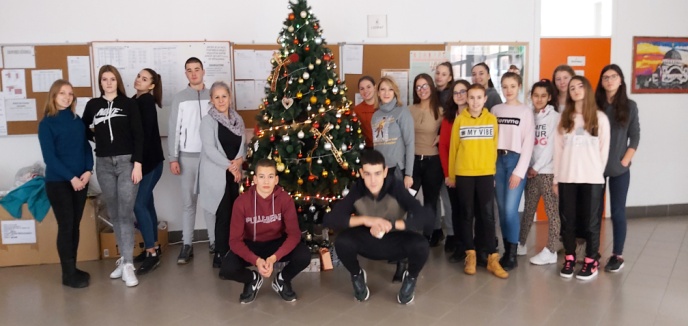 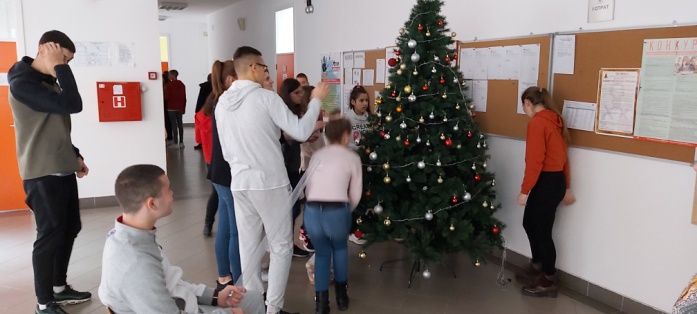 Јануар27. 1. 2020. године, поводом обележавања школске славе „Свети Сава“, организована  је  приредба  за  ученике  и  наставнике школе. 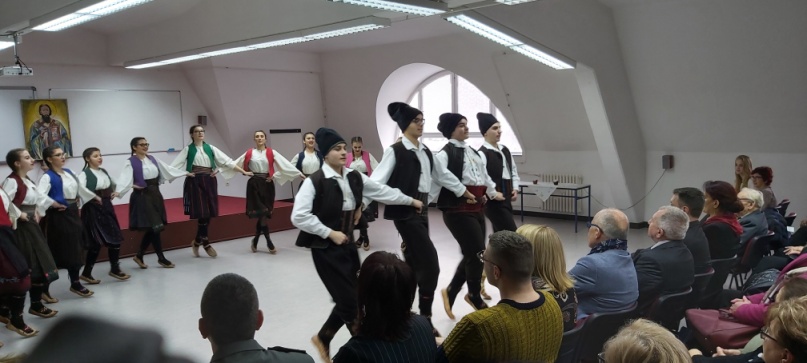 Март 2.  Поводом обележавања Дана школе, 6. 3. 2020. године, реализовања је пригодна приредба  за  ученике  и  наставнике. 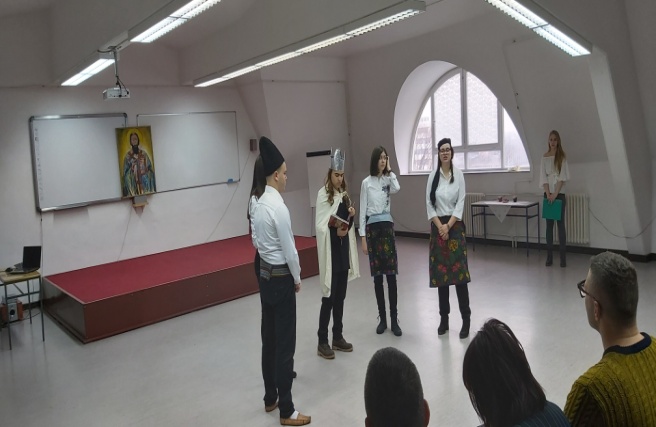 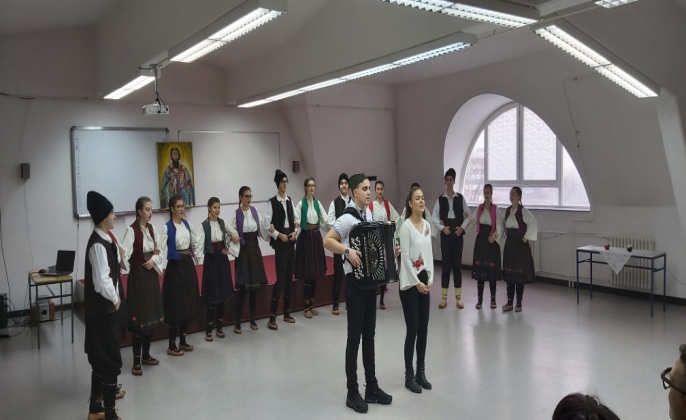 Активности планиране до краја школске године нису реализоване због неповољне епидемиолошке ситуације и проглашења ванредног стања. Извештај  о  остваривању  програма  сарадње  са породицомСарадња са родитељима се остварује непосредно, кроз индивидуалне и групне разговоре, родитељске састанке и посредно, кроз Савет родитеља. Са родитељима сарађују сви запослени који су укључени у образовно – васпитни рад (одељенске старешине, наставници, психолог, педагог, координатор практичне наставе и директор Школе).На  родитељским састанцима родитељи су информисани о свим питањима везаним за начин на који школа функционише, структуру и организацију рада школе, школске програме и законске прописе. Са друге стране, родитељи су се информисали о успеху ученика, дисциплини, евентуалним  проблемима  у одељењу, актуелним темама  итд. Кроз индивидуалне састанке, поштујући право родитеља на приватност, вођени су разговори  о  ученицима, њиховом учењу, напредовању, проблемима које  имају. Уз  сагласност родитеља, неки ученици су упућивани на саветодавне разговоре са  психологом  и  педагогом  школе.Сарадња  се остваривала  и кроз рад Савета родитеља, укључивањем родитеља у Школски одбор  и  рад  бројних  тимова  на  нивоу  школе.Родитељи  су  бивали  укључени  у све  активности везане за  појачан  васпитни рад ученика.Сарадња  се  остваривала  и  у виду саветодавних  разговора  са  психологом .Током трајања ванредносг стања одељенске старешине су оствариле континуирану сарадњу са родитељима. Помоћ и подршку пружали су и директор и психолог школе (редовним прослеђивањем  вазних информација).Извештај  о  остваривању  програма  сарадње  с  јединицом  локалне самоуправе и ресурсима  друштвене  срединеРесурси друштвене средине са којима сарађујемо су : Општа болница "Ђ. Јоановић" , Апотека Зрењанин, Предшколска установа Зрењанин, Завод за здравствену заштиту, Специјална болница за рехабилитацију Русанда, Народни музеј, Градска библиотека, Позориште "Тоша Јовановић", Културни центар, Ликовна галерија, Дом здравља ”Бошко Вребалов”, Полицијска управа Зрењанина, Центар за  социјални рад, Саветовалиште  за младе, патронажне поливалентне службе, основне и средње школе и факултети, Канцеларија за  младе, Национална служба за запошљавање, Црвени  крст  итд. С  обзиром на то да  су ресурси друштвене средине разноврсни  и бројни и да се сарадња  са наведеним установама оставаривала кроз различите облике, овде ћемо приказати само најзначајније активности. Такође, неке од њих су поменуте у оквиру извештаја о остваривању здравствене заштите ученика и културних активности школе, па их нећемо поново набрајати. Дакле, у оквиру сарадње са различитим социјалним партнерима, реализоване  су  следеће  активности :Стручне  посетеУ оквиру блок наставе из предмета броматологија  организована је посета "Млекопродукт"-у. Ученици 3-5. 12.12.2019. У оквиру блок наставе из предмета броматологија,   ученици IV5 у пратњи   наставника, обишли су млекару.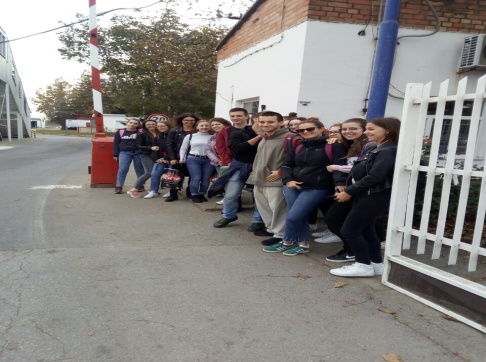 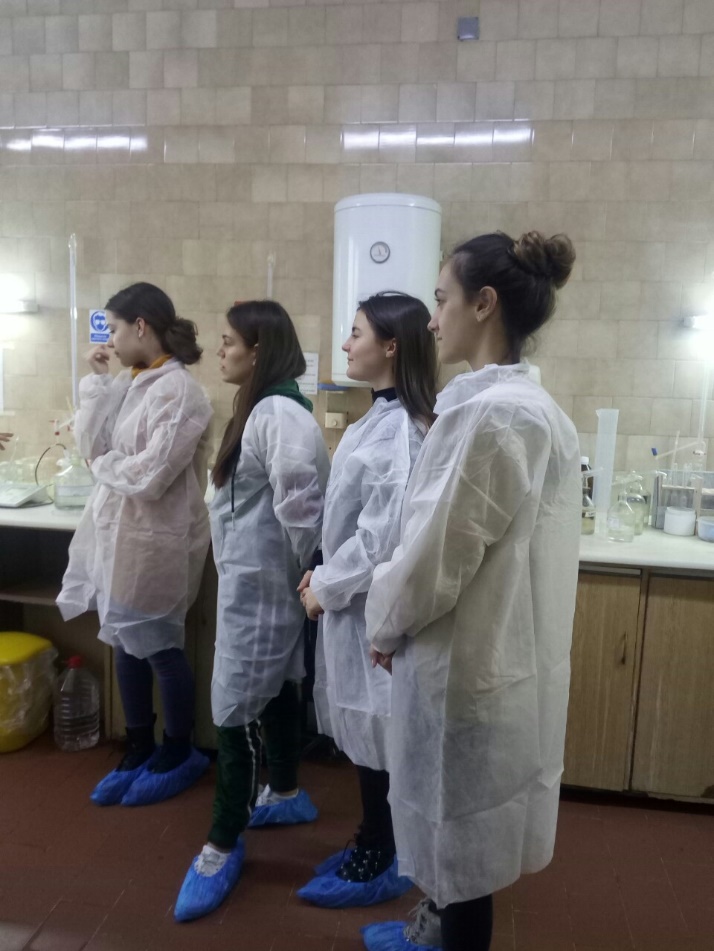 13.12.2019. У оквиру блок наставе из предмета броматологија, ученици IV5 у пратњи наставника, обишли су фабрику ДОХ-ДОН.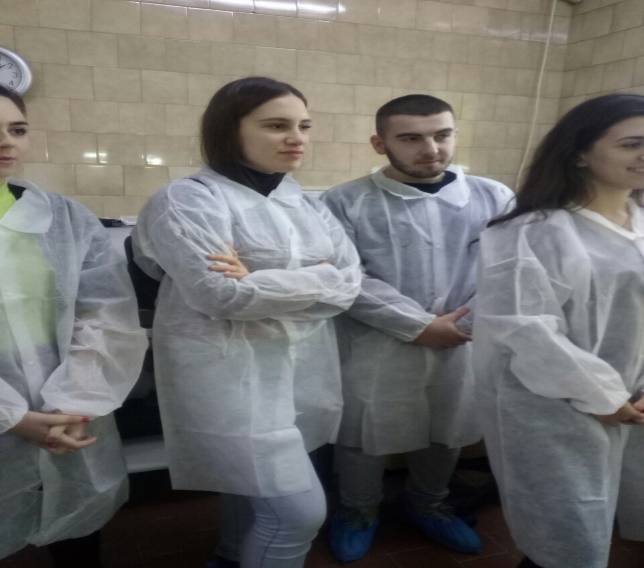 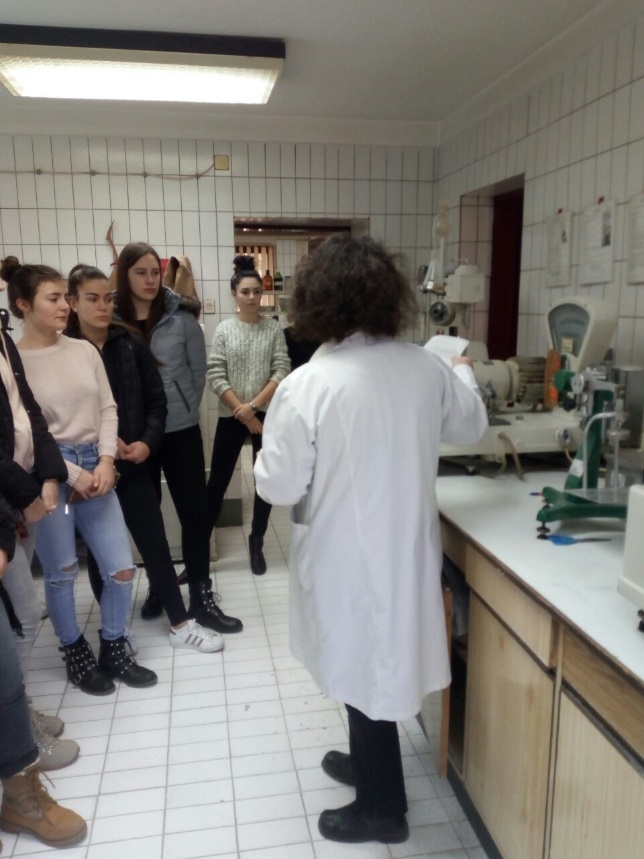 Предавања / презентацијеПоред  многобројних  активности   које  смо набројали  у оквиру извештаја о културним  активностима  школе  и  здравственој  заштити  ученика,  путем којих се поткрепљује  сарадња  са  многим друштвеним установама, овде ћемо издвојити  још неке  занимљиве  активности : 20.9.2019. Посета центру за превенцију у Зрењанину-одржано предавање(одељење 3/4,друга група),тема:Поливалентна патронажна служба,предавач вмс Слађана Станић 03.10.2019. Посета центру за превенцију у Зрењанину-одржано предавање (одељење 4/1),тема: Делокруг рада медицинске сестре у збрињавању болесника са полинеуропатијама;предавач вмс Марија Марковић  4.10.2019. Посета центру за превенцију у Зрењанину-одржано предавање (одељење 3/4,друга група) тема:Превенција малигних болести;предавач вмс Слађана Станић 7.10.2019. Медицинска школа Зрењанин(свечана сала)-посета активиста Црвеног крста Зрењанин са презентацијом на тему:Активности младих у црвеном крсту. Присутна одељења(1/1,1/2,1/3,1/4) 18.11.2019. Посета Геронтолошком центру Зрењанин (одељење 3/1)посета је реализована у оквиру предмета здравствена нега 3 са темом:Здравствена нега и здравствено васпитни рад са старим лицима,сарадници-мс Зорица Маријански,Анђа Иветић и Јелена Булић 19.11.2019. Посета Геронтолошком центру Зрењанин (одељење 3/2)посета је реализована у оквиру предмета здравствена нега 3 са темом:Здравствена нега и здравствено васпитни рад са старим лицима,сарадници-мс Зорица Маријански,Анђа Иветић и Јелена Булић.27.11.2019. Посета саветовалишту за младе (одељење 3/4,друга и четврта група) одржан је семинар на тему:Ментално здравље. Предавач:Психолог Катарина Радојчић,присутни наставници здравствене неге Љињана Бачујков,Снежана Грујић и  Весна Витомир.У школској 2019/2020 из секције здравственог васпитања одржано 8 часова у (одељење 3/4)11.9.2019.-Тема:Упознавање са планом и програмом рада здравственог васпитања.25.9.2019.-Тема:Здравствено васпитни рад младих у Саветовалишту за младе.9.10.2019.-Тема:Креативна радионица поводом обележавања светског дана здраве исхране.23.10.2019.-Тема:Обележавање светског дана старих лица-презентација.13.11.2019.-Тема:Обележавање светског дана-здраво срце-у сарадњи са поливалентном службом и Центром за превенцију.27.11.2019.-Тема:Креативна радионица-израда здравствено васпитних средстава за потребе кабинета здравственог васпитањаСарадња  са  војском Србије - Законом о војној, радној и материјалној обавези ученици  средњих школа су дефинисани као категорија грађана која се стицањем знања и вештина кроз систем образовања и васпитања обучава за потребе одбране  земље у условима ванредног и ратног стања. Планирано је да се теме реализују као предавања током  четири  часа и  да буду груписане на следећи начин :Час 1 – Место, улога и задаци Војске Србије у систему безбедности и одбране републике Србије; Војна обавеза у Републици Србији; Радна и материјана обавеза у Републици СрбијиЧас 2 – Како постати официр Војске Србије; Како постати порфесионални војник;Физичка спремностЧас 3 – Служба осматрања и обавештавања; Облици неоружаног отпора; Бојни отрови, биолошка и запаљива средства, Цивилна заштита,Час 4 – Тактичко технички збор. Реализација је спроведена на следећи начин:      Свечаности  и  дружења  са  најмлађимаДецембра месеца ученици Медицинске школе, од првог до четвртог разреда, и ове године су са пуно љубави прикупили велики број пакетића поводом наше традиционалне акције " Један пакетић за једно дете". Ученици 33, 34, 42 и 43 су учествовали у креативној изради новогодишњих честитки и припреми новогодишњих пакета. У пакетићима су били слаткиши, играчке, друга дидактичка средства – сликовнице, бојанке, цртанке и сл. Ове године усрећили смо децу педијатријског одељења, развојног саветовалишта, вртића за децу ометену у психомоторном развоју "Алтернатива", децу кориснике народне кухиње при Црвеном крсту и децу сигурне куће. Развојном саветовалишту донирали смо играчке и дидактички материјал.Извештај  о  остваривању  програма  заштите ученика од насиља, злостављања и занемаривања  и програма превенције дискриминаторног понашања            У циљу  заштите ученика од  насиља, злостављања и занемаривања, у нашој школи реализоване су  бројне  превентивне  и  интервентне активности. Реализовано је 4 састанка.ПРЕВЕНТИВНЕ АКТИВНОСТИ       У оквиру Програма заштите деце/ученика од насиља, установа, у складу са специфичностима рада и окружења, планира, спроводи и прати ефекте превентивних активности. Превентивне активности су у складу са  циљевима Посебног протокола и предложеним задацима.  Превентивне активности  установа  је креирала у складу са  анализом стања и увидом у присутност насиља у својој средини, а на основу: • учесталости инцидентних ситуација и броја пријава насиља;  • заступљености различитих врста насиља; • броја повреда; • сигурности објекта, дворишта  и сл.  За планирање превентивних активности и анализу стања били су важни и: • процена реализованих обука за запослене и потреба даљег усавршавања; • број и ефекти реализованих акција  које промовишу сарадњу, разумевање и помоћ; • степен и квалитет укључености родитеља у живот и рад установе  и др. ИНТЕРВЕНТНЕ АКТИВНОСТИ(процедуре и поступци  интервенције  у  заштити деце од насиља)Да би интервенција у заштити деце/ученика  била планирана и реализована  на најбољи начин, узети су  у обзир следеће критеријуми: • да ли се насиље дешава или постоји сумња на насиље;  • где се дешава - да ли се дешава у установи или ван ње; • ко су учесници/актери насиља,  злостављања и занемаривања; • облик и интензитет насиља, злостављања и занемаривања. На основу ових критеријума вршила се процена нивоа ризика за безбедност детета  и одређују поступци и процедуре.  Током ове школске године није било ситуација које су процењене као насиље, злостављање или занемаривање.     Координатор тима, Смиљана БерарИзвештај о остваривању плана школског маркетингаТоком 2019/20. године, представници Медицинске школе наступали су не само у локалним медијима (ТВ станицама и недељним новинама),већ и у националним недељним новинама и радио станицама. Школа активно користи  и друштвене мреже,као и wеб медије на којима поставља презентације о свом раду у облику кратких видео репортажа и на тај начин се обраћа широј јавности. Неки од ових материјала доступни су на следећим wеб адресама:хттпс://www.yоутубе.цом/wатцх?в=2ЕМуДxц2Wдцхттпс://www.yоутубе.цом/цханнел/УЦеП4QХтоYпxYФлгА-3YЕаВQ (званични Yоутубе канал Медицинске школе)Директор се посебно ангажовала на припреми и организацији, прославе Светог Саве и Дана школе. Дан Светог Саве је обележен у изузетно свечаној атмосфери, приредбом и часовима посвећеним животу и делу Светог Саве. Дан школе је био обележен широким спектром активности кроз које је представљено шта се све радило и шта је постигнуто у Школи током ове школске године. Прослава је завршена пријатним и веселим дружењем колектива и гостију. Афирмацији и популаризацији Школе је допринело и ажурирање wеб-сајта Школе, фацебоок странице школе као и покретање youtube канала као и инстаграма Медицинске школе. Афирмацији школе директор доприноси и успостављањем разних облика сарадње са невладиним организацијама и друштвеном средином. Ове школске године рађено је и на електронском часопису Медицинске школе, као и на информатору школе. У сарадњи са Школском управом и градским структурама такође се укључујемо у реализацију разних спортских, културних и едукативних активно● Школа се провише и тако што информише будуће ученике, који похађају завршни разред основне школе, о свом раду. Ученици Медицинске школе, од првог до четвртог разреда, и ове године су са пуно љубави прикупили велики број пакетића поводом наше традиционалне акције " Један пакетић за једно дете".Ученици 3/3, 3/4, 4/2 и 4/3 су учествовали у креативној изради новогодишњих честитки и припреми новогодишњих пакета. Ове године усрећили смо децу педијатријског одељења, развојног саветовалишта, вртића за децу ометену у психомоторном развоју "Алтернатива", децу кориснике народне кухиње при Црвеном крсту и децу сигурне куће. Развојном саветовалишту донирали смо играчке и дидактички материјал                     7.УНАПРЕЂИВАЊЕ ОБРАЗОВНО ВАСПИТНОГ РАДАПројекти   и  истраживања У овиру наше школе спроведено је истраживање фактора ризика злоупотребе психоактивних супстанци међу младима у Републици Србији“ које спроводи Институт друштвених наука у сарадњи са Министарством здравља и уз сагласност Министарства просвете, науке и технолошког развоја Републике Србије. Пројекат је имао за циљ да се оствари увид и уради процена фактора ризика који утичу на повећање ризика од злоупотребе психоактивних супстанци код средњошколске популације у Републици Србији ради учинковитијег планирања кампање подизања свести о штетности злоупотребе психоактивних супстанци међу средњошколском популацијом младих и редуковања штете („харм редуцтион“), односно смањења здравствених, социјалних и економских последица коришћења легалних и нелегалних психоактивних супстанци.У оквиру школе је споведено и истраживање 13.12.2019.  у којем су  учествовали ученици школе. Истраживање се спроводило у оквиру пројекта под насловом „Употреба матерњег језика на друштвеним мрежама као фактор утицаја на етнолингвистичку виталност Мађара у Војводини“, које финансира Покрајински секретаријат за високо образовање и научноистраживачку делатност АП Војводине. Планирано истраживање обухватило је ученике 3. и 4. разреда војвођанских средњих школа на мађарском наставном језику,УЧЕШЋЕ УЧЕНИКА МЕДИЦИНСКЕ ШКОЛЕ У ПРОГРАМИМА ИСТРАЖИВАЧКЕ СТАНИЦЕ ПЕТНИЦАУ школској 2019/2020.години у истраживачком раду у Петници учествовали су следећи ученици Вукашин Николић и Невена Симовић.Школа је обезбедила средства за ученицу  која похађа програме ИС Петница за учешће на једном семинару током године.8.ПРАЋЕЊЕ ОСТВАРИВАЊА ОБРАЗОВНО - ВАСПИТНОГ РАДАУ праћењу и вредновању резултата образовања и васпитања учествују сви чиниоци који реализују програм васпитно-образовног рада: наставници, спољни сарадници, стручни органи школе, радници у организацијама у којима ученици стичу образовање и праксу и ђачке организације.Резултати образовно-васпитног рада процењивали су се у виду анализа и закључака на седницама одељењских и Наставничког већа и о њима су се путем извештаја обавештавали Школски одбор, представници друштвене заједнице и надлежни просветни органи.Посебне активности на праћењу реализације задатака образовно-васпитног рада имали су директор школе, руководилац практичне наставе, школски психолог и педагог (видети њихове програме рада).У циљу константног праћења и вредновања ефеката образовно-васпитног рада свих чинилаца у школи и ове школске године спроводиле  су  се следеће активности:-  директор школе, школски психолог и  руководилац практичне наставе су по свом годишњем програму посећивале часове, вршиле надзор реализације наставних планова и програма, односно изучавале психолошко-педагошку заснованост теоријске и практичне наставе;-  директор школе и  школски психолог   су истраживале и друге образовно-васпитне проблеме актуелне у школи и своје налазе и педагошке препоруке саопштавале на седницама Наставничког већа ;-  подробније анализе исхода образовно-васпитног рада свих извршилаца са предлогом мера за превазилажење слабости у раду вршиле су се на седницама Наставничког већа на крају И полигодишта и на крају школске године.  Школски развојни план има свој посебан план евалуације који је у том документу детаљно приказан кроз тачно наведене начине праћења реализације и исхода планираних активности, односно инструмената и техника прокупљања података за праћење (упитници, обсервације и обсервационе листе, тестирање, прегледање дневника и евиденција наставника и стручних већа и сл.) и извршиоце у процесу евалуације. Један вид интерне евалуације активности, живота и рада школе је свакако и Самовредновање чија је основна сврха праћење и евалуација одређених аспеката  школског живота, проналажење њихових предности и недостатака као и планирање активности за отклањање детектованих слабости.Како се током протеклог периода у времену од 16.03.2020. године настава одвијала електронским путем, директор и психолог школе су  вршиле надзор реализације наставних планова и програма увидом у гугл учионице предметних наставника .Комисију која је сачинила овај извештај чине:Смиљана Берар, школски психолог Магдолна Мартинов, организатор практичне наставе и наставник здравствене негеСаша Ђурић Марковић, организатор практичне наставе и предавач фармацеутске групе предметаДИРЕКТОР			ПРЕДСЕДНИК ШКОЛСКОГ ОДБОРА_____________________                 _______________________________Сања  Кукољ                                    Светлана СавуС  А  Д  Р  Ж  А  ЈС  А  Д  Р  Ж  А  Ј1.УСЛОВИ  ЗА  ИЗВОЂЕЊЕ  ОБРАЗОВНО – ВАСПИТНОГ РАДА......................................................................................31.1. ПРОСТОРНИ  УСЛОВИ...........................................................................................................................................................31.2. МАТЕРИЈАЛНО – ТЕХНИЧКИ УСЛОВИ.............................................................................................................................41.3.  КАДРОВСКИ  УСЛОВИ  И  БРОЈ ЗАПОСЛЕНИХ..............................................................................................................42.БРОЈНО СТАЊЕ  И УСПЕХ УЧЕНИКА..................................................................................................................................62.1. БРОЈ   УЧЕНИКА  ПО  СМЕРОВИМА  И   РАЗРЕДИМА ..................................................................................................62.2.УСПЕХ УЧЕНИКА ПО РАЗРЕДИМА, ПРОСЕЦИ, УСПЕХ НА МАТУРИ, ДИПЛОМЕ И УЧЕНИЦИ ОДЕЉЕЊА....72.3. УСПЕХ  УЧЕНИКА  НА  ТАКМИЧЕЊИМА.........................................................................................................................102.4.  УПОРЕДНА АНАЛИЗА УСПЕХА И ИЗОСТАНАКА У ПОСЛЕДЊИХ ПЕТ ШКОЛСКИХ ГОДИНА........................113.РЕАЛИЗАЦИЈА ПЛАНА И ПРОГРАМА ОБРАЗОВНО – ВАСПИТНОГ РАДА .............................................................133.1. ОРГАНИЗАЦИЈА  И  РЕАЛИЗАЦИЈА  ТЕОРИЈСКЕ  НАСТАВЕ – ОБАВЕЗНА И ИЗБОРНА НАСТАВА..................133.2. ИЗВЕШТАЈ О ПРАКТИЧНИМ ОБЛИЦИМА  ОБРАЗОВНО – ВАСПИТНОГ РАДА .....................................................213.3. ОРГАНИЗАЦИЈА  И РЕАЛИЗАЦИЈА  ВАННАСТАВНИХ  АКТИВНОСТИ....................................................................333.3.1. ДОПУНСКА  НАСТАВА......................................................................................................................................................333.3.2. ДОДАТНА  НАСТАВА.........................................................................................................................................................353.3.3.СЕКЦИЈЕ  УЧЕНИКА.............................................................................................................................................................353.3.4. УЧЕНИЧКЕ  ОРГАНИЗАЦИЈЕ  И   ИЗВЕШТАЈ О РАДУ  УЧЕНИЧКОГ  ПАРЛАМЕНТА.........................................373.3.5. ДРУШТВЕНО  КОРИСТАН  РАД........................................................................................................................................384.ОРГАНИЗАЦИЈА  И РЕАЛИЗАЦИЈА  РАДА  РУКОВОДЕЋИХ И  СТРУЧНИХ  ОРГАНА   ШКОЛЕ......................404.1. ИЗВЕШТАЈ О РАДУ ШКОЛСКОГ  ОДБОРА .......................................................................................................................404.2. ИЗВЕШТАЈ О РАДУ НАСТАВНИЧКОГ  ВЕЋА..................................................................................................................434.3. ИЗВЕШТАЈ О РАДУ ПЕДАГОШКОГ  КОЛЕГИЈУМА.......................................................................................................434.4. ИЗВЕШТАЈ О РАДУ САВЕТА  РОДИТЕЉА........................................................................................................................454.5. ИЗВЕШТАЈ О РАДУ  ДИРЕКТОРА   ШКОЛЕ......................................................................................................................464. 6. ИЗВЕШТАЈ О РАДУ СЕКРЕТАРА  ШКОЛЕ........................................................................................................................484. 7. ИЗВЕШТАЈ О РАДУ СТРУЧНОГ  САРАДНИКА - ПСИХОЛОГА....................................................................................494. 9.  ИЗВЕШТАЈ О РАДУ СТРУЧНОГ САРАДНИКА  -  БИБЛИОТЕКАРА...........................................................................534. 10. ИЗВЕШТАЈИ  О РАДУ  СТРУЧНИХ  ВЕЋА ШКОЛЕ.......................................................................................................534. 11. ИЗВЕШТАЈ О РАДУ  СТРУЧНИХ  АКТИВА ...................................................................................................................654.11.1. ИЗВЕШТАЈ О РАДУ  СТРУЧНОГ  АКТИВА  ЗА  ШКОЛСКО   РАЗВОЈНО  ПЛАНИРАЊЕ...................................654.11.2. ИЗВЕШТАЈ О РАДУ  СТРУЧНОГ  АКТИВА  ЗА  РАЗВОЈ   ШКОЛСКОГ   ПРОГРАМА......................................664.12.  ИЗВЕШТАЈ О РАДУ  ТИМОВА  У  ШКОЛИ.....................................................................................................................674.12.1.  ИЗВЕШТАЈ О РАДУ  ТИМА  ЗА ОБЕЗБЕЂИВАЊЕ  КВАЛИТЕТА  И  РАЗВОЈ  УСТАНОВЕ..............................674.12.2.  ИЗВЕШТАЈ О РАДУ  ТИМА ЗА РАЗВОЈ  МЕЂУПРЕДМЕТНИХ  КОМПЕТЕНЦИЈА  И  ПРЕДУЗЕТНИШТВА684.12.3.  ИЗВЕШТАЈ О РАДУ  ТИМА  ЗА  ПРОФЕСИОНАЛНИ  РАЗВОЈ...............................................................................704.12.4.  ИЗВЕШТАЈ О РАДУ  ТИМА  ЗА  ИНКЛУЗИВНО  ОБРАЗОВАЊЕ ...........................................................................714.12.5.  ИЗВЕШТАЈ О РАДУ  ТИМА  ЗА  САМОВРЕДНОВАЊЕ  И  ВРЕДНОВАЊЕ РАДА   ШКОЛЕ..............................725.ИЗВЕШТАЈ О ОСТВАРИВАЊУ  ШКОЛСКОГ  РАЗВОЈНОГ  ПЛАНА ..........................................................................736.ИЗВЕШТАЈИ О  ОСТВАРИВАЊУ  ПОСЕБНИХ  ПРОГРАМА ОБРАЗОВНО – ВАСПИТНОГ РАДА......................75ПРОГРАМ  КАРИЈЕРНОГ  САВЕТОВАЊА   И   ПРОФЕСИОНАЛНЕ  ОРИЈЕНТАЦИЈЕ   УЧЕНИКА.....................75ПРОГРАМ   ЗДРАВСТВЕНЕ   ЗАШТИТЕ УЧЕНИКА.......................................................................................................77ПРОГРАМ  ЗАШТИТЕ   ЖИВОТНЕ  СРЕДИНЕ................................................................................................................79ПРОГРАМ  ШКОЛСКОГ  СПОРТА  И  СПОРТСКИХ  АКТИВНОСТИ.........................................................................79ПРОГРАМ  КУЛТУРНИХ   АКТИВНОСТИ   ШКОЛЕ......................................................................................................79ПРОГРАМ  САРАДЊЕ  СА  ПОРОДИЦОМ........................................................................................................................81ПРОГРАМ  САРАДЊЕ   СА  ЈЕДИНИЦОМ   ЛОКАЛНЕ  САМОУПРАВЕ  И  РЕСУРСИМА  ДР. СРЕДИНЕ.........81ПРОГРАМ   ЗАШТИТЕ  ОД НАСИЉА, ЗЛОСТАВЉАЊА  И  ЗАНЕМАРИВАЊА  И   ПРОГРАМА ПРЕВЕНЦИЈЕ  ДИСКРИМИНАТИВНОГ  ПОНАШАЊА.................................................................................................85ИЗВЕШТАЈ  О ОСТВАРИВАЊУ  ПЛАНА  ШКОЛСКОГ  МАРКЕТИНГА....................................................................857. УНАПРЕЂИВАЊЕ   ОБРАЗОВНО – ВАСПИТНОГ  РАДА..................................................................................................868.ПРАЋЕЊЕ  ОСТВАРИВАЊА  ОБРАЗОВНО – ВАСПИТНОГ  РАДА................................................................................87Назив просторијеБројУчионице опште намене20Специјализоване учионице и кабинети15Кабинет за рачинарство и информатику1Библиотека са читаоницом1Назив просторијеБројЗборница1Канцеларија директора1Канцеларија административног особља3Канцеларија школског психолога1Канцеларија за ЕС дневник1Просторија за пријем родитеља1Стан за домара1Соба за архиву1Санитарни чвор8Магацин и радионица2Хол1Централно степениште1Помоћна степеништа 4Атријум2Гардероба11Клупски простор1Фискултурна сала1Свечана сала1Свлачионице2Назив БројТаблетКомпјутер Интерактивна табла 1Пројектор1Јастуци Фрижидер за лабораторијуСтручна литература, уређаји, лабараториjско  посуђе и прибор – поклон Апотеке Зрењанин/ВРСТА АНГАЖОВАЊА И РАДНО МЕСТОСтручна спремаБрој радникаБрој радникаБрој радникаЗапослени у школиУкупноОдређеноНеодређеноДиректор ВСС110Организатор практичне наставе и вежби – организатор практичне наставеВСС101Наставник предметне наставе ВСС56848Наставник предметне наставе ВС615Наставник предметне наставе ССС202Наставник предметне наставе спец. струковне студије17017Стручни сарадник - психологВСС101Стручни сарадник - библиотекарВСС202СекретарВСС101Диплoмирaни eкoнoмистa зa финaнсиjскo - рaчунoвoдствeнe пoслoвeВСС101Aдминистрaтивнo-финaнсиjски пoслoвиССС211Домар/мајстор одржавањаССС110СпремачицеОШ14113Уговор о извођењу наставеНаставник предметне наставе – општеобразовни предметиВСС990Укупан број радника1142292I 130II 130I 229II 230I 330II 325I 424II 430I 530II 530Свега 143Свега145III 130IV 130III 229IV 230III 325IV 331III 431IV 529III 530IV 626Свега 145Свега146СмерРазредРазредРазредРазредпрвидругитрећичетвртиМедицинска сестра-техничар1138584117Фармацеутски техничар30303029Козметички техничар-30--Гинеколошко акушерска сестра--31-Свега 143145145146Укупно 579579579579Разред Успех Разред Успех I 14,68II 14,77I 24,91II 24.53I 34,73II 33,82I 44,06II 44,33I 54,73II 54,80Разред Успех Разред Успех III 14,86IV 14,51III 24,80IV 24,68III 34,22IV 34,48III 44,60IV 54,79III 54,61IV 64,53ОдељењеБрој ученикаОдличан успехВрло добар успехДобарДовољанНису положилиПросечна оценаодељењаIV13017112--4,51IV2302460--4,68IV3311993--4,48IV5292630--4,79IV6261682--4,53Укупно146102377--4,60Ред.бројИме и презиме наставникаНаставни предмет и ниво такмичењаИме и презиме ученика и освојено местоДатум и место одржавањаМагдалена Еремићфизичко васпитање, стони тенис - окружно               екипно I место10.10.2019. ЗрењанинМагдалена Еремићфизичко васпитање, атлетика -  општинско               без пласмана22.10.2019. ЗрењанинКристина Бачићфизичко васпитање, кошарка -  општинско               девојчице  - II местодечаци - IV место06.11.2019.07.11.2019.Магдалена Еремићфизичко васпитање, пливање - окружно               I место26.11.2019. ЗрењанинМагдалена Еремићфизичко васпитање, фудбал - општинско              екипно I место девојчице10.12.2019. ЗрењанинМагдалена Еремићфизичко васпитање, фудбал - окружно              без пласманадевојчице16.12.2019. ЗрењанинПредраг Танацковићфизичко васпитање, фудбал - општинско              без пласманадечаци 10.12.2019. ЗрењанинПредраг Танацковићфизичко васпитање, одбојка - општинско              екипно III место девојчице 06.02.2019. ЗрењанинРед.бројИме и презиме наставникаНаставни предмет и ниво такмичењаИме и презиме ученика и освојено местоДатум и место одржавањаИгор МарковИсторија, општинско такмичењеБранислав Раду, 3. место23. фебруар 2020. Зрењанинска гимназијаРед.бројИме и презиме наставникаНаставни предмет и ниво такмичењаИме и презиме ученика и освојено местоДатум и место одржавањаБиљана ГолошинБиологија-школскоАнастасија Кнежевић – I местоНикола Остојић – II местоИвана Вукобрат – III место27.02.2020.ЗрењанинБранка МихајловићХемија-међуокружноНикола Остојић – I местоНевена Симовић - похвала14.03.2020.      ПанчевоРед.бројИме и презиме наставникаНаставни предмет и ниво такмичењаИме и презиме ученика и освојено местоДатум и место одржавањаМаја ЂукићСрпски језик и књижевност – Књижевна олимпијада – општинско такмичењеТамара Ивановић 3/2, треће место29. фебруар 2020. Зрењанинска гимназијаМаја ЂукићСрпски језик и књижевност – Књижевна олимпијада – општинско такмичењеЈована Маринац 3/5,треће место29. фебруар 2020. Зрењанинска гимназијаЈелена КуљићСрпски језик и књижевност – Књижевна олимпијада – општинско такмичењеМаша Грабунџија, први разред, без пласмана29.  фебруар 2020. Зрењанинска гимназија Наставни предметпланираноодржановишемањеСрпски језик и књижевност306306--Страни језик (енглески,немачки,руски)204204--Историја2042084-Музичка култура9090--Математика204204--Рачунарство и информатика204204--Географија204204--Физика204204--Хемија204204--Биологија204204--Анатомија и физиологија4084091-Латински језик2042084-Здравствена нега теорија и бежбе408408--Прва помоћ180180--Изборна настава (верска настава/грађанско васпитање)102102--Физичко васпитање204204--УКУПНО353435439- Наставни предметпланираноодржановишемањеМађарски језик и књижевност1021031-Српски  као нематерњи језик68702-Страни језик (енглески,немачки)6868--Историја6868--Музичка култура3030--Математика68702-Рачунарство и информатика68735-Географија68691-Физика6868--Хемија6869--Биологија68681-Анатомија и физиологија136136--Латински језик6869--Здравствена нега теорија+вежбе136136--Прва помоћ6060--Изборна настава (верска настава/грађанско васпитање)3434--Физичко васпитање6867--УКУПНО1246125812-Наставни предметпланираноодржановишемањеСрпски језик и књижевност210210--Страни језик (енглески,немачки,руски)140140--Медицинска етика1401422-Математика140140--Физика140140--Медицинска биохемија1401444-Биологија140140--Хигијена са здравственим васпитањем1401422-Микробиологија са епидемиологијом1401433-Здравствена психологија140140--Фармакологија140140--Патологија1401433-Здравствена нега теорија,вежбе 36037010-Изборна настава (верска настава/грађанско васпитање)7070--Физичко васпитање140140--Здравствена нега блок120120--УКУПНО2360238424- Наставни предметпланираноодржановишемањеМађарски језик и књижевност1051083-Српски  као нематерњи језик70722-Страни језик (енглески,немачки,руски)7070--Медицинска етика35361-Математика7070--Физика70711-Медицинска биохемија70711-Биологија7070--Хигијена са здравственим васпитањем70711-Микробиологија са епидемиологијом70722-Здравствена психологија7070--Фармакологија70711-Патологија70722-Здравствена нега теорија,вежбе 1751772-Изборна настава (верска настава/грађанско васпитање)3535--Физичко васпитање7070--Здравствена нега блок6060--УКУПНО1250126616- Наставни предметпланираноодржановишемањеСрпски језик и књижевност180180--Страни језик (енглески,немачки)120120--Математика120120--Социологија са правима грађана1201222-Биологија/масажа120120--Здравствена нега (480х2)960960--Инфектологија  Т (60х2)120120--Интерна медицина  (60х2)1201211-Хируругија (60х2)1201222-Гинекологија и акушерство(60х2)1201211-Неурологија (30х2)6060--Изборна настава (верска настава/грађанско васпитање)60622-Физичко васпитање120120--УКУПНО234023468- Наставни предметпланираноодржановишемањеМађарски језик и књижевност90933-Српски језик као нематерњи60622-Страни језик (енглески,немачки)6060--Математика 6060--Социологија 6060--Биологија6060--Здравствена нега Т 3030--Здравствена нега В240240--Здравствена нега Б210210--Инфектологија60611-Интерна медицина60622-Хирургија60622-Неурологија3030--Гинекологија и акушерство6060--Изборна настава (верска настава/грађанско васпитање)3030--Физичко васпитање6060--УКУПНО1230124010- Наставни предметпланираноодржановишемањеСрпски језик и књижевност270270--Страни језик (енглески,немачки,руски)1801877-Математика 1801855Физичко васпитање1801877-Здравствена нега  Т1201211-Здравствена нега  В9009077-Здравствена нега  Б3603633-Хирургија 1801811-Интерна медицина 1801855-Педијатрија 1801822-Психијатрија 90933-Предузетништво 180180--Верско/грађанско90922-Хемија 180180--Биологија 60611Дерматолија 30311УКУПНО3240328545- Наставни предметпланираноодржановишемањеМађарски језик и књижевност9090--Српски језик као нематерњи6060--Страни језик (енглески,немачки)6060--Математика6060--Здравствена нега - теорија3030--Здравствена нега – ургентна стања3030--Здравствена нега - неонатологија3030--Здравствена нега – болесног детета3030--Здравствена нега – психијатриј.болесника3030--Здравствена нега – интернист.болесника9090--Здравствена нега – хирушких болесника9090--Здравствена нега – блок настава120120--Интерна медицина60622-Психијатрија30311-Хирургија 6060--Предузетништво6060--Педијатрија6060--Изборна настава (верска настава/грађанско васпитање)3030--Физичко васпитање60611-Хемија60611-УКУПНО114011455- Наставни предметпланираноодржановишемањеСрпски језик и књижевност105105--Страни језик (енглески,немачки,руски)7070--Сциологија7070--Физика7070--Биологија 7070-Хемија70711-Физичко васпитање7070--Здравствена нега100100--Педијатрија са негом 140140--Акушерство са негом2742753-Хирургија са негом1401402-Изборна настава (верска настава/грађанско васпитање)35361-УКУПНО121512227- Наставни предметпланираноодржановишемањеСрпски језик и књижевност102102--Страни језик 6868--Физичко васпитање6868--Математика 6868--хемија6868--биологија6868--Изборна настава (верска настава/грађанско васпитање)3434--Масажа 136+30Здравствена психологија68Микробиологија са епидемиологијом68Патологија 68Естетска нега136+60Фармакологија 68Медицинска биохемија68УКУПНО117811802- Наставни предметпланираноодржановишемањеСрпски језик и књижевност9999--Страни језик6666--Физичко васпитање6666--Математика6666--Рачунарство и информатика6666--Биологија6667--Физика6666--Географија6666--Хемија6666--Латински језик66682-Анатомија и физиологија9999--Хигијена и здравствено васпитање6666--Прва помоћ6060--Фармацеутско технолошке операције и поступци Т и В98991Изборна настава (верска и грађанско васпитање)3333--Историја66693-Ликовна култура3030-Медицинска етика3333--УКУПНО117611816- Наставни предметпланираноодржановишемањеСрпски језик и књижевност102102--Страни језик 68691-Биологија 6868--Физичко васпитање68691-Математика6868--Физика6868--Хемија6868--Медицинска микробиологија са епидемиологијом68691-Аналитичка хемија Т и В136136--Патофизиологија6868--Фармакогнозија са фитотерапијом Т и В168168--Фармацеутска технологија Т и В,блок230230--Изборна настава (верска и грађанско васпитање)3434--Организација фармацеутске делатности3434--УКУПНО117811813- Наставни предметпланираноодржановишемањеСрпски језик и књижевност9999--Страни језик 66682-Физичко васпитање6666--Математика6666--Хемија 6666--Социологија са правима грађана6666--Фармакогнозија са фитотерапијом (Т;В;Б)162162--Токсикологија3333--Фармацеутска хемија са анализом лекова Т и В1621642-Основи клиничке фармације6666--Медицинска биохемија Т и В6666--Фармацеутска технологија (Т;В;Б) 2252283-Изборна настава (верска и грађанско васпитање)3333--Здравствена психологија6666--УКУПНО114211497- Наставни предметпланираноодржановишемањеСрпски језик и књижевност84844-Страни језик56612Физичко васпитање56582-Математика56582-Предузетништво56582-Фармацеутска технологија  (Т;В;Б)2602622-Фармацеутска хемија са анализом лекова (Т;В;Б)1421486-Броматологија са дијатетиком84862-Фармакологија и фрмакотерапија8484-Увод у козметологију Т и В1121164-Изборна настава (верска и грађанско васпитање)28291-Токсикологија 8484--Култура тела56571-УКУПНО1140116828-Ред.бројИме и презиме наставникаБрој одржаних часова допунске    I           II           III           IVБрој одржаних часова допунске    I           II           III           IVБрој одржаних часова допунске    I           II           III           IVБрој одржаних часова допунске    I           II           III           IV1.Игор Марков7---2.Биљана Гошевски242322223.Андреа Стојић944-4.Вилмош Видач989-5.Андреа Нађ16---6.Золтан Мелеги----7.Марков Александра1538-8.Габријела Мезеи Њергеш-1--9.Јањић Олгица-1922-10.Воргић Ујчић Наташа--26-11.Ђурић – Марковић Саша--22-12.Неговановић Татјана-3432--13.Аћимов Јелена-    20191919614.Стојановић Тијана-20--15.Милена Ћетковић Јовановић-21--16.Драгиња Секулић----17.Будимлија Катарина----18.Бранка Михајловић391013-19.Емина  Халиловић15--20.Биљана  Голошин86-3521.Ангела  Лазар----22.Ивана  Бојанић5---23.Чила  Капор8---24.Јањић горан-1--25.Љубиша  Радишић-3--26.Милица Мартинов12--27.Марта Макан Варга1510--28.Драгана Иваница-22--29.Снежана Тица-173-30Јован Стојановић--21-31.Душица Момирски1717632.Андријана Рацков Смиљковић11221433.Милица Лукић-34.Даниел Киш1591435. Јована Надрљански736.Старчевић Верица2037.Пајовић Гордана 1838.Светлана Вељковић1139.Мићановоћ Данијела840.Драгана Ракита2541.Стаменковић Маја1842.Николић Лидија111843.Мартинов Магдолна111444.Бачујков Љиљана2145.Тегелтија Саша2146.Ковач Моника1847.Мићановић Данијела848.Богојевић Небојка2149.Дангубић Ева1850Газибарић Станко751.Радованка Ђурић22Ред.бројИме и презиме наставникаБрој одржаних часова допунскеI           II           III           IVБрој одржаних часова допунскеI           II           III           IVБрој одржаних часова допунскеI           II           III           IVБрој одржаних часова допунскеI           II           III           IV1.Игор Марков9---2.Биљана Гошевски-82113.Андреа Стојић-021-4.Вилмош Видач----5.Андреа Нађ----6.Золтан Мелеги----7.Марков Александра----8.Габријела Мезеи Њергеш----Воргић Ујчић Наташа-16--Стојановић Тијана-21--Ангела  Лазар3-14Бранка Михајловић-5-5Чила Капор-5-8Биљана Голошин--21Ред.бројИме и презиме наставникаБрој одржаних часова допунскеI           II           III           IVБрој одржаних часова допунскеI           II           III           IVБрој одржаних часова допунскеI           II           III           IVБрој одржаних часова допунскеI           II           III           IV1.Маријана Анђић5---2.Лазарела Мајсторовић7---3.Гизела Вуковић Сакал12---4.Крстић Горица--11-5.Кристина Бачић88886.Магдалена Еремић212121217.Предраг Танацковић171717178.Андреа Нађ19---9.Драгиња Секулић---1910Будимлија Катарина---2111.Андријана Рацков Смиљковић2323232312.Светлана Вељковић2113.Добаи Тибор 1514.Старчевић Верица-15.Николић Лидија16.Витомир Весна 1617.Чеке Лепојка1518.Саву Светлана1519.Грујић Снежана15Ред.бр.Име и презиме наставникаАктивност Разред Број реализованих часова1.Олгица ЈањићПрипреме за полагање практичног дела матурског испитаIV5302.Пајовић Гордана Припрема за матурски испит4-1303.Тегелтија СашаПрипрема за матурски испит4-3304.Светлана Вељковић Припрема за матурски испит4-2305.Ковач МоникаПрипрема за матурски испит4-6306.Мићановић данијелаПрипрема за матурски испит4-2307.Ракита ДраганаПрипрема за матурски испит4-3308.Николић КидијаПрипрема за матурски испит4-1309.Ђурић РадованкаПрипрема за матурски испит4-33010.Чеке ЛепојкаПрипрема за матурски испит4-63011.Саву СветланаПрипрема за матурски испит4-23012.Дангубић ЕваПрипрема за матурски испит4-63013.Грујић СнежанаПрипрема за матурски испит4-1301. ПЛАНИРАЊЕ  И  ПРОГРАМИРАЊЕ ОБРАЗОВНО – ВАСПИТНОГ РАДАИзрада  годишњег  плана  рада психолога ( глобални и месечни )Учешће у изради  Годишњег  плана  рада  школе  за 2019 / 2020. шк. годинуАнализа  годишњих  планова  рада  наставникаИзмена  појединих  елемената  Школског  програмаПланирање  посета  часовимаУчешће у  иновирању  плана  рада  тима  за  самовредновање  и  вредновање  рада школе због  усклађивања  са  Правилником  о  стандардима  квалитета рада установеИницирање и учешће у иновативним видовима планирања наставе и других облика образовно – васпитног радаРад  на  промени  структуре  Годишњег  извештаја  о  раду  школе2. ПРАЋЕЊЕ  И  ВРЕДНОВАЊЕ  ОБРАЗОВНО – ВАСПИТНОГ  РАДАПраћење  часова  образовно – васпитног рада : 26.09.2019. – посета  часу  здравствене неге01. 10. 2019. – посета  часу предузетништва 23.102019. – посета угледном   часу  биологије и предузетништва24.10.2019. . – посета угледном   часу  фармацеутских предмета29.10.2019. – посета часу припреме за школско такмичење здравствене неге07.11.2019.– посета часу биологије14.11.2019. .  – посета  часу  хигијена и здравствено васпитање14.11.2019.  – посета  часу  анатомије21.11.2019. - посета  часу  математике22.11.2019. - посета  часу   анатомије26.11.2019. - посета  часу  здравствене неге27.11.2019. - посета  часу  биологије27.11.2019. - посета  часу  хемије02.12.2019. - посета  часу  грађанског васпитања и веронауке06.12.2019. - посета  часу  физичког васпитања12.12.2019. - посета  часу  здравствене неге13.12.2019. - посета  часу  математике17.12.2019. - посета  часу  физике29.01.2020. - посета  часу  фармацентске групе предмета29.01.2020. - посета  часу   фармацентске групе предмета29.01.2020. - посета  часу  здравствене неге29.01.2020. - посета  часу  здравствене неге24.02.2020. - 29.01.2020. - посета  часу  мађарског језика26.02.2020. - посета  часу  енглеског језика27.02.2020. -  посета  часу  немачког језуика02.03.2020. - посета  часу  мађарског језика и књижевности06.03.2020. - посета  часу  медицинске етике12.03.2020. - посета  часу  здравствене неге 13.03.2020.- посета  часу  српски као нематерњи језикЧасови који су планирани за посету до краја наставне године нису могли бити пропраћени због проглашења ванредног стања 16.03.2020.Психолог школе је  током одржавања он лајн наставе од 16.03. до краја наставне године електронским путем имао увид у реализацију наставе.Анализа  праћених  часова  и  попуњавање  протокола о праћењу образовно – васпит. радаУчешће  у  раду  Тима  за самовредновање  и  вредновање   рада  школеОсмишљавање  упитника  за  испитивање  образовно – васпитне  праксе Спровођење  истраживања  у  установи  у  циљу  испитивања  потреба  ученика, родитеља  и  наставника Анализа  резултата  добијених  испитивањем  образовно – васпитне  праксе и писање извештаја  о вредновању  појединих  области  рада, те рад  на  унапређивању  наставеУчествовање у усклађивању програмских захтева са индивидуалним  карактеристикама ученика, праћење  и  вредновање  примене  мера  индивидуализације  и  ИОП-аУчешће у изради  извештаја о реализацији васпитно–образовних активности, раду установе и остваривању свих програма васпитно – образовног рада3.  РАД СА  УЧЕНИЦИМАПраћење   понашања ученика ради  идентификације  оних   са  проблемима  у  учењу, понашању  и  социо – емоционалним  проблемимаСаветодавни  разговори  са  ученицима  који имају  различитих  проблема ( проблеми  у учењу, породици, социо – емоционални  проблеми  и сл. –84  индивидуалних  разговораПланирање  стратегија  за  превазилажење  различитих  проблема  ученикаПојачан  васпитни рад  са ученицима  са  проблемима  у  понашању  ( индивидуални и  групни  разговори ) Испитивање  начина  учења  појединих  ученика  и  одређивање  мера  подршке  у  учењуПисање  мишљења  о ученицима, односно писање  педагошких  профила  ученикаОдређивање  потребних  мера  индивидуализације  у  раду  са  ученицимаПраћење  активности  везаних  за  упис  ученика  у  школуУчешће у активностима у циљу смањивања насиља, а повећања толеранције и конструктивног  решавања  конфликата Учешће у организацији пројекта:„Истраживање фактора ризика злоупотребе психоактивних супстанци међу младима у Републици Србији“ и које спроводи Институт друштвених наука са седиштем у Београду узподршку Министарства здравлја Републике Србије. У истраживању  су учествовали  учениципрвог и трећег разреда средње школе. Спровођење истраживања је омогућенодонацијом компаније Алкалоид д.о.о. Ово испитивање је било  анонимно и  добровољно .Организовање истраживања: „Употреба матерњег језика на друштвеним мрежама као фактор утицаја на етнолингвистичку виталност Мађара у Војводини“, које финансира Покрајински секретаријат за високо образовање и научноистраживачку делатност АП Војводине (13.12.2019.)4.  САРАДЊА  СА  РОДИТЕЉИМАРодитељски састанак са родитељима свих одељењаИнформисање  родитеља  о напредовању  и  проблемима ученикаПрикупљање  података  од  родитеља  ради  израде  педагошких профила / мишљења ученикаЗаједно са  родитељима,  одређивање   потребних  мера  подршке  ученицимаПружање подршке родитељима у раду са децом са тешкоћама у учењу, проблемима у понашању  и   психо – социјалном  развојуСаветодавни  разговори  5. РАД СА НАСТАВНИЦИМАПружање  помоћи наставницима  на  конкретизовању  и  операционализовању  циљева  и задатака  образовно – васпитног радаСарадња  са  предметним наставницима у вези  са  питањима  наставе  и васпитним радомПомоћ  наставницима  у  планирању  и  реализцији  одређених  активности  у  ТимовимаСаветодавни  рад  са наставницима  у вези са  планирањем  угледних  часоваПрисуство  на  часовима  образовно – васпитног  рада  и  угледним  часовимаРад са наставницима  на  преиспитивању васпитно – образовне праксе, разматрањем педагошких  приступа  и  конкретних  проблема  из  праксеСарадња  и саветодавни  разговор  са  разредним  старешинама у вези са  различитим  проблемима  ученикаПраћење  стучног  усавршавања  наставника Праћење начина вођења педагошке документације  наставника  и  консултације Пружање помоћи наставницима у идентификовању и осмишљавању рада са децом којима је потребна додатна  подршкаСаветодавни  рад  са наставницима  у вези са  подршком  ученицима  у учењу и помоћ у планирању  и  вредновању  мера  индивидуализације Сарадња  са  психологом  и  директором  школеСарадња  са предметним  наставницима  у вези са  организацијом  такмичења  у  школи6. РАД  У  СТРУЧНИМ  ОРГАНИМА  И  ТИМОВИМАУчествовање  у  раду Наставничког већа (информисањем о резултатима обављених анализа, истраживања и других активности од значаја за васпитно – образовни рад и јачање наставничких компетенција )Сарадња са другим стручним органима школе ( већа  и  активи)Учешће  у  раду  Тима  за самовредновање  и  вредновање  рада школе – осмишљавање  упитника, квантитативна  и  квалитативна  обрада података, анализа  и  писање  извештајаУчешће  у  раду  тима  за  Инклузивно  Учешће  у  раду  тима за  заштиту ученика  од насиља, злостављања и занемаривањаПрављење  плаката  у  вези  са  процедурама  реаговања  у  случајевима  насиљаСарадња  са  тимом  за  маркетинг – писање текста  за  школски  информаторСарадња  са  осталим  тимовима Упознавање  са поступцима  поступања  у случајевима  откривања, употребе  и поседовања  психоактивних  супстанциПрипреме  за  инспекцијски  надзорСарадња  са  психологом  и директором  у истраживању  постојеће образовно - васпитне праксе, специфичних проблема и потреба установе, те предлагање мера за унапређење радаСарадња са секретаром  установе  у  вези са законским нормативима и прописима, као и  променама  истих7. ВОЂЕЊЕ  ДОКУМЕНТАЦИЈЕ, ПРИПРЕМА ЗА РАД И СТРУЧНО УСАВРШАВАЊЕПраћење  вођења  педагошке  документације  наставникаВођење  педагошке документацијеВођење  дневне  евиденције о  сопственом  раду Писање   извештаја  о раду  психологаПисање   извештаја  о раду  тима  за  самовредновање  и  вредновање  рада школеПисање  сумарног  извештаја  о  реализацији  посебних  програма  образовно – васпитног рада  установеУчешће у  изради  Годишњег  извештаја  о раду  школеКонтинуиране  припреме за  рад : упознавање са  новинама, праћење актуелности, планирање организације дневних активности и времена, проучавање литературе, припреме за  реализацију  активности  ( предавања, презентације, материјал за рад са ученицима, упитници за ученике ), планирање  сарадње  итд.Писање  извештаја  о  личном  стручном  усавршавањуСТРУЧНО    УСАВРШАВАЊЕ   Праћење  угледних  часова Присуство састанцима педагога и психолога средњих и основних школа09.12.2019. Радионица „Љубав и заљубљеност“ Саветовалиште ЦСР Зрењанин, психолози Нина Нађалин и Слободан Пувалић13.12.2019. спроведено истраживање на тему „Употреба матерњег језика на друштвеним мрежама као фактор утицаја на етнолингвистичку виталност Мађара у Војводини“, које финансира Покрајински секретаријат за високо образовање и научноистраживачку делатност АП Војводине16.12.2019. – предавање на тему „ Ко је главни на друштвеним мрежама“, предавач Бојана латиновић, новинар.23.01. 2020. – присуство  на  предавању  о  превенцији  рака  грлића  материцеПраћење стручне литературеПраћење информација од значаја за образовање и васпитање на интернетуРазмена  искустава и сарадња са другим  стручним сарадницима у образовањуРеализовани  састанци (кратак садржај записника) : Реализовани  састанци (кратак садржај записника) : IРеализован дневни редДатум: 30. 08. 2019.IРеализован дневни редIIРеализован дневни редДатум: 25. 10. 2019.IIРеализован дневни редIIIРеализован дневни редДатум: 27. 12. 2019.IIIРеализован дневни редIVРеализован дневни редДатум: 20. 03. 2020.IVРеализован дневни редОнлајн састанак на коме је договорено како ћемо радити током ванредног стања изазваног епидемијом вируса Ковид – 19.VРеализован дневни редДатум: 06. 06. 2020.VРеализован дневни редОнлајн састанак на коме је предочено члановима стручног већа које их обавезе очекују до краја школске године и извештаје које треба да предају председнику стручног већаРеализовани  састанци (кратак садржај записника) : Реализовани  састанци (кратак садржај записника) : IРеализован дневни редДатум: 24. 8. 2019.IРеализован дневни редРазматрање планова и програма рада за школску 2019/20.Избор уџбеника и стручне литературеПодела ваннаставних активностиСтручно усавршавањеIIРеализован дневни редДатум: 18.19.2019.IIРеализован дневни ред Усвајање записника са претходне седнице Анализа рада у првом кварталу Посета Сајму књига Школски часопис Ars Medica Реализација допунске и додатне наставеIIIРеализован дневни редДатум: 26. 12. 2019.IIIРеализован дневни редУсвајање записника са претходне седницеАнализа успеха на полугодиштуСтручно усавршавањеУгледни часПрипрема Светосавске приредбеIVРеализован дневни редДатум: 28. 5. 2020.Усвајање записника са претходне седницеАнализа рада у Гугл учионициСтручно усавршавањеПрипрема за матурски испит и избор темаРеализовани  састанци (кратак садржај записника) : Реализовани  састанци (кратак садржај записника) : IРеализован дневни редДатум: 30.08.2019.IРеализован дневни редИзвештај о успешности ученика на поправним испитима.Израда годишњих и месечних планова,као и планова за друге облике извођења наставе, у потребном року. Избор одобрених уџбеника по предметима;Распоред допунске,додатне,припремне наставе и секција уз писмени извештај директору, за издавање решења о статусу запосленог наставника. Именовани уџбеници за 2019./20.школску годину за Хемију и Биологију. Уносити их у ес-дневнику као и план контролних задатака.Утврдити, распоред свих облика других, врста часова по предметима,почетком рада, по  одељењима.              Разматрање:календара рада,распореда часова и блокова у 2019./2020.школској години.               Разно.      IIРеализован дневни редДатум: 25.10.2019.IIРеализован дневни редЕвиденција о одржавању часова: допунске,додатне,припремне и часова за такмичење наставе,секција;Распоред извођења огледних,угледних,тимских часова по активима и реализација;Анализа постигнутог успеха ученика за I квартални период;Искуства и запажања у току рада са еs dnevnikom;Oбука запослених, за:  противпожарну заштиту и заштиту на раду;Разно.IIIРеализован дневни редДатум: 27.12.2019.IIIРеализован дневни редАнализа постигнутог успеха ученика у I полугодишту;Усвајање правилника уз: потпис,свих присутних наставника, о обавезама, дужностима и одговорности, свих наставника, током трајања школске године;Евиденција и распоред одржавања: допунске, додатне и припремне наставе, током ученичког распуста;Сарадња наставника са васпитачима из дома ученика у вези појединачног,постигнутог успеха ученика,који су корисници услуга дома; Реализација стручног семинара,током јануара,2020.године;Разно. IVРеализован дневни ред26.02.2020.IVРеализован дневни редРазматрање и евиденција ученика за предстојећа школска такмичења;Реализација наставе и наставних планова и програма;Разно.Реализовани  састанци (кратак садржај записника) : Реализовани  састанци (кратак садржај записника) : IРеализован дневни редДатум: 23.08.2019. у 10 часоваIРеализован дневни редИзбор заменика Стручног већаСастављање плана рада Стручног већаПредлог уџбеника за ову школску годинуОрганизација допунске, додатне и секцијске наставеПлан стручног усавршавања за чланове Стручног већаIIРеализован дневни редДатум: 31.10.2019. у 14 часоваIIРеализован дневни редАнализа успеха на крају првог класификационог периодаПлан одржавања угледних часоваРеализација допунске и додатне наставеДоговор о изради паноа у учионицама IIIРеализован дневни редДатум: 12.03.2020. у 14 часоваIIIРеализован дневни редАнализа успеха на крају првог полугодиштаРеализација допунске наставеРезултати школског такмишења у установиПлан стручног усавршавања у II полугодишту Реализовани  састанци (кратак садржај записника) : Реализовани  састанци (кратак садржај записника) : IРеализован дневни редДатум: 28.08.2019IРеализован дневни редПланирање рада стручног већа за школску 2019-2020Подела предмета на наставникеIIРеализован дневни редДатум: 25.10.2019IIРеализован дневни редАнализа успеха ученика на крају првог тромесечјаОрганизовање допунске наставе у циљу пружања помоћи ученицимаIIIРеализован дневни редДатум: 27.12.2019IIIРеализован дневни редАнализа успеха ученика на крају првог полугодиштаУсклађивање критеријума чланова стручног већаКвартални преглед стручног усавршавањаIVРеализован дневни редДатум:05.06.2020 IVРеализован дневни ред     -Преглед одржаних часова у ванредним условима     -Разматрање и навођење евентуалних потешкоћа у спровођењу наставе у ванредним условима     -Преглед одржаних допунских часова и евентуалних других активностиРеализовани  састанци (кратак садржај записника) : Реализовани  састанци (кратак садржај записника) : IРеализован дневни редДатум: 23.08.2019.IРеализован дневни редДНЕВНИ РЕД	Подела часова на наставникеГлобални и оперативни планови  Санитарни преглед4.  Утврђивање плана стручног усавршавања5.  Избор уџбеникаIIРеализован дневни редДатум: 30.08.2019.IIРеализован дневни редДНЕВНИ РЕД	Требовање за кабинет Здранствене неге  Стручне посетеСанитарни прегледГлобални и оперативни плановиРазноIIIРеализован дневни редДатум: 25.10.2019.IIIРеализован дневни редДНЕВНИ РЕД	      1.Анализа успеха ученика на крају првог класификационог периода       2.Преглед ваннаставних активности  и  додатних активности у  првом   класификаионом периоду      3.Срадња са Црвеним Крстом      4.Планираље одласка у Геронтолошки центар      5.Угледни –огледни часови      6.РазноIVРеализован дневни редДатум: 18.12.2019.IVРеализован дневни редДНЕВНИ РЕД	Евалуација посете Геронтолошком центруПостигнути интерни и екстерни бодови Закључивање оценаБезбедност ствари у свлачионици на наставној базиУгледни –огледни часовиИзвештај са заједнице средњих Медицинских школаРазноVРеализован дневни редДатум: 10.02.2019.VРеализован дневни редДНЕВНИ РЕД	Угледни- огледни часовиПостигнути интерни и екстерни бодови Петогодишњи извештај о стручном усавршавањуРазноVIРеализован дневни редДатум: 25.05.2020.VIРеализован дневни редДНЕВНИ РЕД	Подела кабинета за матурски практичан радПодела материјала за матурски практични радФормирање комисија за матуски испитФормирање  комисија за преглед тестоваДоговор око практичног матурског испита ( маркиранти)Подела екстерне комисије за матурски испитРазноIДатум: 23.8.2019.IДневни ред : Усвајање записника са претходне седницеИзбор уџбеника према каталогу (МП)Израда плана стручног усавршавања Договор о плану рада активаНабавка материјала за радИзвештај Наташе Воргић Ујчић о стручном скупу IIДатум:30.8.2019.IIДневни ред : Усвајање записника са претходне седницеДолазак новог члана стручног већа, расподела, распоредИзрада  НОВИХ годишњих глобалних и месечних оперативних планова Ес-дневникДопунска, додатна наставаБлоковиIIIДатум: 12.9.2019.IIIДневни ред :Усвајање записника са претходне седницеГодишњи глобални плановиТимови Нова ученица у II5Дигитализација ЗРБИЗНЕТIVДатум: 8.10.2019.Дневни ред :Усвајање записника са претходне седницеУгледни часПромоција Црвеног крстаБлоковиИспитиНабавкаИзвештајиРазноVДатум:6.11.2019.Дневни ред :Усвајање записника са прошлог састанкаАнализа успеха на крају I класификационог периода и реализација часоваИзвештајиРазноVIДатум:3.12.2019.Дневни ред :Усвајање записника са прошлог састанкаБлоковиИзвештајиРазноVIIДатум:27.12.2019.Дневни ред :Усвајање записника са прошлог састанкаРазматрање успеха ученика на крају полугодиштаРеализација (планирано, одржано), додатна, допунска и др.Заједница Медицинских школаРазноГодишњи извештајОбавештење о начину предавања извештајаинвентарVIIIДатум: 21.1.2020.Дневни ред :Усвајање записника са прошлог састанкаНабавкаСтручно усавршавањеУгледни часIXДатум: 7.2.2020.          Дневни ред : Усвајање записника са прошлог састанкаСтручно усавршавањеXДатум: 24.2.2020.Дневни ред :Усвајање записника са прошлог састанкаПлан надокнадеСтручно усавршавањеXIДатум:19.3.2020.Дневни ред : Рад у условима проглашеног ванредног стања (Седница се одржава online, преко  viber групе.)XIIДатум:9.4.2020.Дневни ред :Уношење активности у Ес дневник у сврху формативног оцењивањаИзмене школског календара, рад у време пролећног распуста. (Седница се одржава online, преко  viber групе.)XIIIДатум: 27.4.2020.Дневни ред :           1. Измена правилника о оцењивању (Седница се одржава online, преко  viber групе.)XIVДатум: 11.5.2020.Дневни ред :           1. Закључивање оцена(Седница се одржава online, преко  viber групе.)XVДатум: 4.6.2020.Дневни ред :1. Разматрање успеха ученика завршних разреда2. Разматрање  изостанака  и владања3. Договор око матуре(Седница се одржава online, преко  viber групе.)XVIДатум : 10.6. 2020.Дневни ред :Усвајање записника са претходних састанакаMaтураПрипрема годишњег извештајаРеализовани  састанци (кратак садржај записника) : Реализовани  састанци (кратак садржај записника) : IРеализован дневни редДатум: 22.01.2020,IРеализован дневни редУсвајање записника са претходне седницеАнализа успеха са такмичења кошарке и пливањаIIРеализован дневни редДатум: 18.03.2020.IIРеализован дневни редУсвајање записника са претходне седницеДоговор о наставку рада у ванредно ситуацији  помоћу гугл учионицеIIIРеализован дневни редДатум: 27.05.2020.IIIРеализован дневни редУсвајање записника са претходне седницеПредлози за поделе специјалних диплома и похвала за матуранте: IV2 - Пругинић Исидора - гимнастика, окружно такмичење I место- Кнежевић Анастасија - фудбал, општинско такмичење I место- Дукић Милијана - фудбал, окружно такмичење I место- Бугарини Наташа - атлетика, окружно такмичење I местоIV3 - Лудошки Душан - џудо, републичко такмичење I место- Решковић Татјана - пливање, окружно  такмичење I место- Бељин Небојша - стрељаштво, окружно такмичење I место- Милица Секулић - кошарка, окружно такмичење I местоIV5 - Јошавац Сара - стрељаштво, окружно такмичење I местоIV6 - Чилаг Анита - фудбал, окружно такмичење I местоРеализовани  састанци (кратак садржај записника) : Реализовани  састанци (кратак садржај записника) : Реализовани  састанци (кратак садржај записника) : IРеализован дневни редДатум: 30.8.2019.IРеализован дневни редДНЕВНИ РЕДРазматрање планпова и програма у 2018/2019Извештај рада педагошког колегијумаПрипрема листе потребних књига за библиотекуIIРеализован дневни редДатум: 08.11.2019.IIРеализован дневни редДНЕВНИ РЕД	Дискусија о одржаном угледном часуАнализа успеха ученика у првом кварталуIIIРеализован дневни редДатум: 21.12.2019.IIIРеализован дневни редДНЕВНИ РЕД	Анализа успеха ученика у другом кварталуПланирање допунске и додатне анставе током зимског распустаIVРеализован дневни редДатум: 27.02.2020IVРеализован дневни редДНЕВНИ РЕДПочетак припрема за такмичење из страних језика (школско и градско – окружно такмичење)Током фебруара посета психлога часу немачког (наставник Даниел Киш) и часу енглеског (наставник Душица Момирски)VРеализован дневни редДатум: 16.03.2020VРеализован дневни редДНЕВНИ РЕДДоговор око начина извођења наставе на даљинуVIРеализован дневни редДатум: 29.05.2020VIРеализован дневни редДНЕВНИ РЕДАнализа успеха матуранатаЦиљ  ЗадатакВреме  реализацијеРеализаториНачин  праћењаУнапређење  комуникације и сарадњеУкључивање  школског  психолога у часове разредног  старешине  првих разредаПрво  полугодиштеПсихолог Дневник обр. – васпиног рада Документација шк. психологаУнапређење  комуникације и сарадњеУједначавање критеријума у оквиру  стручних већа о начинима сарадње ученика, као и  критеријумима оцењивањаПрво  полугодиштеСтручна  већаЗаписници  стручних  већаУнапређење  комуникације и сарадњеПланирање  допунске и индивидуализоване наставеСептембар 2019. Предметни наставнициИстакнут  распоред  допунске наставеКњиге евиденције о реализацији допунске и  индивид. наставеУнапређење  комуникације и сарадњеИндивидуално саветовањеПрво  полугодиштеПсихологДокументација школ. психологаИзрада плаката Друго полугодиштеПсихологПедагогПлакат Унапређење рационалности  и организацијеСарадња  стручних  већа – размена  добре  праксеПрво  полугодиштеПредметни наставнициИзвештај  Тима  за  професионални  развој  и  Тима за  каријерно  вођење и саветовањеУнапређење рационалности  и организацијеСарадња  одељенских  старешина и стручних  сарадникаПрво  полугодиштеОдељенске старешине и стручни  сараднициЕвиденција  стручних сарадникаУнапређење рационалности  и организацијеСарадња  предметних наставника  и стручних  сарадникаПрво  полугодиштеПредметни наставници и стручни  сараднициЕвиденција  стручних сарадникаУнапређење  подстицања  ученикаИницирање ваннаставних активнстиПрво  полугодиштеНаставници здравствене негеИзвештаји  реализатораУнапређење  подстицања  ученикаСекцијски радПрво  полугодиштеНаставници  здравствене неге и предузетништваИзвештаји  реализатораУнапређење  подстицања  ученикаОрганизовање  хуманитарних  акцијаДецембар  2019. Ученици, Весна  ВитомирИзвештај  наставникаУнапређење  подстицања  ученикаРеализација програма вршњачке  едукацијеТоком  првог полугодиштаПатронажна  служба из Саветовалишта за младеИзвештај Унапређење  корелације и примене знањаОрганизовање  угледних и  огледних часоваПрво полугодиштеТим за професионални развојИзвештај  Тима запрофесионални развој Унапређење  корелације и примене знањаОрганизовање  трибина и семинараПрво полугодиштеПсихолог, педагогИзвештајУглед и промоција школеПромовисање свих  акција у школиПрво полугодиштеНаставнициФотографијеСајт  школеУглед и промоција школеАжурирање сајта школеПрво полугодиштеДиректорАдминистратор сајтаСајт  школеУглед и промоција школеУкључивање спољњих  сарадника који су  стручњаци из  одређених  областиПрво полугодиштеНаставници предузетништваИзвештај Тима за међупред. компетенције и предузетништвоУглед и промоција школеИстицање  позитивних  резултата ученика на такмичењимаПрво полугодиштеНаставнициФотографијеШколске новинеПрво полугодиштеАндријана Смиљковић РацковМаја ЂукићЕлектронски часописЧасопис у штампаној формиСајт школеСадржај  активностиВреме  реализацијеНосиоци  активностиНачин  праћењаАнализа  квалитета  образовно – васпитног  рада  установе  и предлози  за  унапређивањесептембар 2019.Директор , стурчни сарадникИзвештај – осврт на резултате добијене током прошле школске годинеПрађење  остваривања  школског  програмаНовембар 2019.Стручни Актив за РШПИзвештај Актива ШРППраћење  остварености  циљева  и  стандарда постигнућаДецембар 2019..Наставици Састанци стручних већаПраћење  резултата рада ученикаКварталноОд. старешина Извештаји одељењаВредновање  рада  наставник   и стручног  сарадникаСептембар - децембар  2019.ПсихологЕвиденција стручног  сарадника, протоколи за праћење часоваПраћење  развоја  њихових  компетенција у  односу на захтеве квалитетног образовно – васпитог  рада, резултате самовредновања  и  спољашњег  вредновањаНакон  обављених анализа / прво полугодиштеНаставници, стручни сарадник и директорИндивидуални планови стручног усавршавања/извештаји активаКоришћење  аналитичко -  истраживачких  података  за  даљи  развој  установе„Употреба матерњег језика на друштвеним мрежама као фактор утицаја на етнолингвистичку виталност Мађара у ВојводиниДецембар месецПокрајински секретаријат за високо образовање и научноистраживачку делатност АП Војводине.Извештај Р.бЦиљАктивностНачин реализацијеНоциоци активностиИнструмент праћења1.Формирање тима и подела задатакаОдабир наставника који ће чинити тимОдабир на основу анализе међупредметних компетенција и предузетништваЧланови тима и чланови педагошког колегијумаЗаписник са седнице наставничког већа о избору тима2.Креирање плана радаОперационализација плана радаДефинисање активностиТим и психологМејлови, комуникација3.Развијање следећих компетенцијаПредузетништвоЦеложивотно учењеОрганизовање предавања, радионицеПредавање на тему Друштвене мреже, гост предавач Бојана Латиновић испред медијске куће „I love Zrenjanin“Наставнице Маја Ђукић и Андријана Рацков СмиљковићМејлови, комуникација психолог 4.Развијање компетенције за предузетништво и дигиталне компетенцијеПосета Зр Биз Нету- сајму привреде и предузетништваУченици одељења 4-5 су присуствовали предавању на тему „Шта то мучи српске угоститеље“, гост предавач Саша Мишић и женско предузетничко удружење предузетницаКатарина Будимлија, Стартит центар Зрењанин, Драгиња СекулићАнкете, извештај, анализе5.Организовање тестирања за професионалну оријентацијуТестирање свих заинтересованих ученика свих образовних профилаТестирање и анализа резултатаТим, психолог школе и психолог – Национална служба за запошљавањеИзвештај, анализа резултата након тестирања.6.Развијање интересовања за предузетништвоПосета сајму образовањаУченици су се такмичили на компјутерској симулацији пословања предузећа Титан, попунили су тестове предузетничких способности.Наставница Драгиња Секулић, ученици четвртог разреда Анализа резултатаР.б.ЦиљАктивностНачин реализацијеНоциоци активностиИнструмент праћења1.Формирање тима и подела задатакаКонституисање Тима Одабир на основу плана рада уз договор са директоромНаставници,родитељ,ученики Записник са седнице тима2.Креирање плана радаОперационализација плана радаДефинисање активностиТим и психологМејлови, комуникација3. Праћење ученика који имају проблеме у напредовањуВођење документацијеКвартални састанци ТимаТим и психологМејлови, комуникација, записници4. Праћење активности у одељењуПраћење понашања и рада ученикаСвеске за свако одељењеПредметни наставнициУвид на месечном нивоу5.Анализа остварених резултата  на крају првог полугодиштаУвид у комплетну документацијуКрај провог полугидиштаТим и психологМејлови, комуникација, записници6.Сарадња са родитељима ученика Вођење документацијеРазговори, консултацијеТим и психологевиденција8.Анализа остварених резултата  на крају школске годинеУвид у комплетну документацијуКрај другог полугидиштаТим и психологМејлови, комуникација, записнициАктивност :Времереализације  :Носиоциактивности :Начин  праћењаПрва седница Тима - конститусање  Тима и подела задужења- Избор координатора Тима за самовредновање- упознавање  са планом  рада Тима07. 10. 2019.Чланови  ТимаЗаписникДруга  седница Тима-Дискусија о мерама које треба предузети у смислу побољшања квалитета рада установе (настава и учење)-Предлог динамике рада и подела задужења-Презентовање остварених резултата12.11. 2019.Чланови  ТимаЗаписникПодела упитника ученицимаДецембар Психолог Упитници Бројање  и статистичка  обрада  података  добијених  анкетирањем  Децембар Психолог Извештај Дефинисање  јачих и слабијих страна, тј. квалитативна  обрада података  добијених на узорку  ученика  те писање  извештаја  о  обављеном  истраживањуЈануар Психолог извештајТрећа седница Тима-Презентовање члановима Тима добијене резултате-Предлог да се на Наставничком већу  изнесу добијени квалитативни и квантитативни резултати спроведених упитника, као и јаке и слабе стране у оквиру области Настава и учење и Етос-Предлог мера побољшања29.01.2020.Задужени  чланови  ТимаЗаписникЧетврта седница Тима-Анализа остварених циљева 19.06.2020.Чланови  Тима     ЗаписникЦиљ  ЗадатакВреме  реализацијеРеализаториНачин  праћењаУнапређење  комуникације и сарадњеУкључивање  школског  психолога у часове разредног  старешине  првих разредаПрво  полугодиштеПсихолог Дневник обр. – васпиног рада Документација шк. психологаУнапређење  комуникације и сарадњеУједначавање критеријума у оквиру  стручних већа о начинима сарадње ученика, као и  критеријумима оцењивањаПрво  полугодиштеСтручна  већаЗаписници  стручних  већаУнапређење  комуникације и сарадњеПланирање  допунске и индивидуализоване наставеСептембар 2019. Предметни наставнициИстакнут  распоред  допунске наставеКњиге евиденције о реализацији допунске и  индивид. наставеУнапређење  комуникације и сарадњеИндивидуално саветовањеПрво  полугодиштеПсихологДокументација школ. психологаИзрада плаката Друго полугодиштеПсихологПедагогПлакат Унапређење рационалности  и организацијеСарадња  стручних  већа – размена  добре  праксеПрво  полугодиштеПредметни наставнициИзвештај  Тима  за  професионални  развој  и  Тима за  каријерно  вођење и саветовањеУнапређење рационалности  и организацијеСарадња  одељенских  старешина и стручних  сарадникаПрво  полугодиштеОдељенске старешине и стручни  сараднициЕвиденција  стручних сарадникаУнапређење рационалности  и организацијеСарадња  предметних наставника  и стручних  сарадникаПрво  полугодиштеПредметни наставници и стручни  сараднициЕвиденција  стручних сарадникаУнапређење  подстицања  ученикаИницирање ваннаставних активнстиПрво  полугодиштеНаставници здравствене негеИзвештаји  реализатораУнапређење  подстицања  ученикаСекцијски радПрво  полугодиштеНаставници  здравствене неге и предузетништваИзвештаји  реализатораУнапређење  подстицања  ученикаОрганизовање  хуманитарних  акцијаДецембар  2019. Ученици, Весна  ВитомирИзвештај  наставникаУнапређење  подстицања  ученикаРеализација програма вршњачке  едукацијеТоком  првог полугодиштаПатронажна  служба из Саветовалишта за младеИзвештај Унапређење  корелације и примене знањаОрганизовање  угледних и  огледних часоваПрво полугодиштеТим за професионални развојИзвештај  Тима запрофесионални развој Унапређење  корелације и примене знањаОрганизовање  трибина и семинараПрво полугодиштеПсихолог, педагогИзвештајУглед и промоција школеПромовисање свих  акција у школиТоком годинеНаставнициФотографијеСајт  школеУглед и промоција школеАжурирање сајта школеТоком годинеДиректорАдминистратор сајтаСајт  школеУглед и промоција школеУкључивање спољњих  сарадника који су  стручњаци из  одређених  областиПрво полугодиштеНаставници предузетништваИзвештај Тима за међупред. компетенције и предузетништвоУглед и промоција школеИстицање  позитивних  резултата ученика на такмичењимаПрво и друго полугодиштеНаставнициФотографијеШколске новинеПрво полугодиштеАндријана Смиљковић РацковМаја ЂукићЕлектронски часописСајт школе22.01. и 23.01.2020. у 8 часова  у просторијама саветовалишта за младе одржан је  семинар  " Сачувајмо здравље.Дана 23.01.2020. године у свечаној сали школе одржано је предавање на тему „Превенција карцинома грлића материце“ – др. Илић, испред Патронажне службе града Зрењанин. 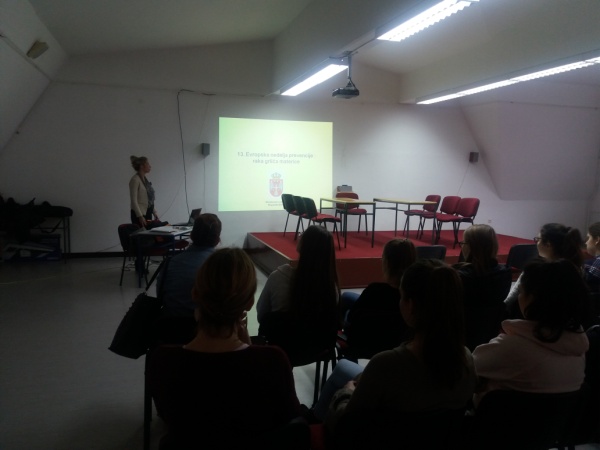 Поводом Националног дана без дуванског дима,  31. јануара 2020 . године, у свечаној сали школе одржано је предавање за ученике на тему „Никотинизам“. Предавању су присуствовали ученици 4/1, 4/3  и  2/1 разреда  Такође, на часу хемије, ученици 4/1 и 4/3  разреда направили су  пано којим се  указује на  штетност дуванског  дима. 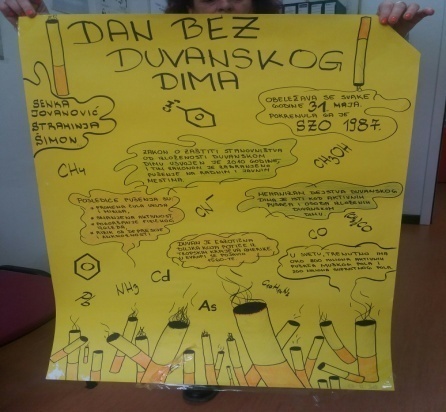 Одељење/бр.учен.Одељенски старешинаЧ.О.С.бр. 1.(датум ,теме)Ч.О.С.бр. 2.(датум ,теме)Ч.О.С.бр. 3.(датум ,теме)Ч.О.С.бр. 4.(датум ,теме)IV1/30Еремић Магдалена30.10.2019.Теме : 1-412.02.2020.Теме : 5-811.03.2020.Теме : 9-11За све ученике и одељенске старешине завршних разреда:Тактичко-технички збор ,15.11.2019.IV2/30Вељковић Светлана23.10.2019.Теме : 1-413.11.2019.Теме : 5-804.12.2019.Теме : 9-11За све ученике и одељенске старешине завршних разреда:Тактичко-технички збор ,15.11.2019.IV3/31Ђурић Радованка18.11.2019.Теме : 1-410.02.2020.Теме : 5-809.03.2020.Теме : 9-11За све ученике и одељенске старешине завршних разреда:Тактичко-технички збор ,15.11.2019.IV5/29Ђукић Маја03.10.2019.Теме : 1-427.02.2020.Теме : 5-819.03.2020.Теме : 9-11За све ученике и одељенске старешине завршних разреда:Тактичко-технички збор ,15.11.2019.IV6/27Мартинов Магдолна06.11.2019.Теме : 1-405.02.2020.Теме : 5-825.03.2020.Теме : 9-11За све ученике и одељенске старешине завршних разреда:Тактичко-технички збор ,15.11.2019.